 О назначении публичных слушаний по проекту бюджета Чадукасинского  сельского поселения Красноармейского района Чувашской Республики  на 2018 год  и на плановый период 2019-2020 годов          В соответствии со статьей 28 Федерального закона от 06 октября 2003 года № 131-ФЗ «Об общих принципах организации местного самоуправления в Российской Федерации» и со статьей 14 Устава Чадукасинского сельского поселения Красноармейского района, п о с т а н о в л я ю: 1. Назначить публичные слушания по проекту бюджета Чадукасинского сельского поселения Красноармейского района Чувашской Республики  на 2018 год и на плановый период 2019-2020 годов  на 11 декабря 2017 года в 10 часов в администрации Чадукасинского сельского поселения Красноармейского района. 2.Ответственность за проведение публичных слушаний возлагаю на себя. 3.Опубликовать настоящее постановление в муниципальной газете «Вестник Чадукасинского сельского поселения».           Глава Чадукасинского           сельского поселения                                                           Г.В. МихайловСобрание депутатов Чадукасинского сельского поселения Красноармейского района р е ш и л о:Статья 1.	Основные характеристики бюджета Чадукасинского сельского поселения Красноармейского района Чувашской Республики на 2018 год и на плановый период 2019 и 2020 годов1. Утвердить основные характеристики бюджета Чадукасинского сельского поселения Красноармейского района Чувашской Республики на 2018 год:прогнозируемый общий объем доходов бюджета Чадукасинского сельского поселения Красноармейского района Чувашской Республики в сумме 2453480,0 рублей, в том числе объем безвозмездных поступлений в сумме 1510480,0 рублей, из них объем межбюджетных трансфертов, получаемых из бюджета Красноармейского района Чувашской Республики, – 1510480,0 рублей; общий объем расходов бюджета Чадукасинского сельского поселения Красноармейского района Чувашской Республики в сумме 2453480,0 рублей;предельный объем муниципального долга Чадукасинского сельского поселения Красноармейского района Чувашской Республики в сумме 0,0 рублей; верхний предел муниципального внутреннего долга Чадукасинского сельского поселения Красноармейского района Чувашской Республики на 1 января 2019 года в сумме 0,0 рублей, в том числе верхний предел долга по муниципальным гарантиям Чадукасинского сельского поселения Красноармейского района Чувашской Республики – 0,0  рублей;предельный объем расходов на обслуживание муниципального долга Чадукасинского сельского поселения Красноармейского района Чувашской Республики в сумме 0,0 рублей;прогнозируемый дефицит бюджета Чадукасинского сельского поселения Красноармейского района Чувашской Республики в сумме 0,0 рублей.2. Утвердить основные характеристики бюджета Чадукасинского сельского поселения Красноармейского района Чувашской Республики на 2019 год: прогнозируемый общий объем доходов бюджета Чадукасинского сельского поселения Красноармейского района Чувашской Республики в сумме 2336450,0 рублей, в том числе объем безвозмездных поступлений в сумме 1306650,0 рублей, из них объем межбюджетных трансфертов, получаемых из Красноармейского района Чувашской Республики, – 1306650,0 рублей; общий объем расходов бюджета Чадукасинского сельского поселения Красноармейского района Чувашской Республики в сумме 2336450,0 рублей, в том числе условно утвержденные расходы в сумме 52500,0 рублей;предельный объем муниципального долга Чадукасинского сельского поселения Красноармейского района Чувашской Республики в сумме 0,0 рублей; верхний предел муниципального внутреннего долга Чадукасинского сельского поселения Красноармейского района Чувашской Республики на 1 января 2020 года в сумме 0,0 рублей, в том числе верхний предел долга по муниципальным гарантиям Чадукасинского сельского поселения Красноармейского района Чувашской Республики – 0,0  рублей;предельный объем расходов на обслуживание муниципального долга Чадукасинского сельского поселения Красноармейского района Чувашской Республики в сумме 0,0 рублей;прогнозируемый дефицит бюджета Чадукасинского сельского поселения Красноармейского района Чувашской Республики в сумме 0,0 рублей.3. Утвердить основные характеристики бюджета Чадукасинского сельского поселения Красноармейского района Чувашской Республики на 2020 год:прогнозируемый общий объем доходов бюджета Чадукасинского сельского поселения Красноармейского района Чувашской Республики в сумме 2565960,0 рублей, в том числе объем безвозмездных поступлений в сумме  1536160,0 рублей, из них объем межбюджетных трансфертов, получаемых из республиканского бюджета Чувашской Республики – 1536160,0 рублей;общий объем расходов бюджета Чадукасинского сельского поселения Красноармейского района Чувашской Республики в сумме 2565960,0 рублей, в том числе условно утвержденные расходы в сумме 116400,0 рублей;предельный объем муниципального долга Чадукасинского сельского поселения Красноармейского района Чувашской Республики в сумме 0,0 рублей;верхний предел муниципального внутреннего долга Чадукасинского сельского поселения Красноармейского района Чувашской Республики на 1 января 2021 года в сумме 0,0  рублей, в том числе верхний предел долга по муниципальным гарантиям Чадукасинского сельского поселения Красноармейского района Чувашской Республики – 0,0 рублей;предельный объем расходов на обслуживание муниципального долга Чадукасинского сельского поселения Красноармейского района Чувашской Республики в сумме 0,0 тыс. рублей;прогнозируемый дефицит бюджета Чадукасинского сельского поселения Красноармейского района Чувашской Республики в сумме 0,0  рублей.Статья 2.	Главные администраторы доходов бюджета Чадукасинского сельского поселения Красноармейского района Чувашской Республики и главные администраторы источников финансирования дефицита бюджета Чадукасинского сельского поселения Красноармейского района Чувашской Республики 1. Утвердить перечень главных администраторов доходов бюджета Чадукасинского сельского поселения Красноармейского района Чувашской Республики согласно приложению 1 к настоящему Решению.2. Утвердить перечень главных администраторов источников финансирования дефицита бюджета Чадукасинского сельского поселения Красноармейского района Чувашской Республики согласно приложению 2 к настоящему Решению.3. Установить, что главные администраторы доходов бюджета Чадукасинского сельского поселения Красноармейского района Чувашской Республики и главные администраторы источников финансирования дефицита бюджета Чадукасинского сельского поселения Красноармейского района Чувашской Республики осуществляют в соответствии с законодательством Российской Федерации,  законодательством Чувашской Республики и нормативными правовыми актами органов местного самоуправления Чадукасинского сельского поселения Красноармейского района Чувашской Республики контроль за правильностью исчисления, полнотой и своевременностью уплаты, начисление, учет, взыскание и принятие решений о возврате (зачете) излишне уплаченных (взысканных) платежей в бюджет, пеней и штрафов по ним.  Статья 3.	Прогнозируемые объемы поступлений доходов в бюджет Чадукасинского сельского поселения Красноармейского района Чувашской Республики на 2018 год и на плановый период 2019 и 2020 годов Учесть в бюджете Чадукасинского сельского поселения Красноармейского района Чувашской Республики прогнозируемые объемы поступлений доходов в бюджет Чадукасинского сельского поселения Красноармейского района Чувашской Республики:на 2018 год согласно приложению 3 к настоящем Решению;на 2019 и 2020 годы согласно приложению 4 к настоящему Решению.Статья 4. 	Бюджетные ассигнования бюджета Чадукасинского сельского поселения Красноармейского района Чувашской Республики на 2018 год и на плановый период 2019 и 2020 годов 1. Утвердить:а) распределение бюджетных ассигнований по разделам, подразделам, целевым статьям (муниципальным программам Чадукасинского сельского поселения Красноармейского района Чувашской Республики и непрограммным направлениям деятельности) и группам (группам и подгруппам) видов расходов классификации расходов бюджета Чадукасинского сельского поселения Красноармейского района Чувашской Республики на 2018 год согласно приложению 5 к настоящему Решению;б) распределение бюджетных ассигнований по разделам, подразделам, целевым статьям (муниципальным программам Чадукасинского сельского поселения Красноармейского района Чувашской Республики и непрограммным направлениям деятельности) и группам (группам и подгруппам) видов расходов классификации расходов бюджета Чадукасинского сельского поселения Красноармейского района Чувашской Республики на 2019 и 2020 годы согласно приложению 6 к настоящему Решению;в) распределение бюджетных ассигнований по целевым статьям (муниципальным программам Чадукасинского сельского поселения Красноармейского района Чувашской Республики и непрограммным направлениям деятельности), группам (группам и подгруппам) видов расходов, разделам, подразделам классификации расходов бюджета Чадукасинского сельского поселения Красноармейского района Чувашской Республики на 2018 год согласно приложению 7 к настоящему Решению;г) распределение бюджетных ассигнований по целевым статьям (муниципальным программам Чадукасинского сельского поселения Красноармейского района Чувашской Республики и непрограммным направлениям деятельности), группам (группам и подгруппам) видов расходов, разделам, подразделам классификации расходов Чувашской Республики на 2019 и 2020 годы согласно приложению 8 к настоящему Решению;д) ведомственную структуру расходов бюджета Чадукасинского сельского поселения Красноармейского района Чувашской Республики на 2018 год согласно приложению 9 к настоящему Решению;е) ведомственную структуру расходов бюджета Чадукасинского сельского поселения Красноармейского района Чувашской Республики на 2019 и 2020 годы согласно приложению 10 к настоящему Решению.2. Утвердить общий объем бюджетных ассигнований на исполнение публичных нормативных обязательств:на 2018 год в сумме 0,0 рублей, на 2019 год в сумме 0,0 рублей, на 2020 год в сумме 0,0 рублей.3. Утвердить:объем бюджетных ассигнований Дорожного фонда Чадукасинского сельского поселения Красноармейского района Чувашской Республики:на 2018 год в сумме 383600,0 рублей;на 2019 год в сумме 383600,0 рублей;на 2020 год в сумме 383600,0 рублей;прогнозируемый объем доходов бюджета Чадукасинского сельского поселения Красноармейского района Чувашской Республики от поступлений, указанных в статье 3 Решения Собрания депутатов Чадукасинского сельского поселения Красноармейского района Чувашской Республики от 30 октября 2013 года № С-31/3 "О создании муниципального дорожного фонда Чадукасинского сельского поселения Красноармейского района Чувашской Республики":на 2018 год в сумме 383600,0 рублей;на 2019 год в сумме 383600,0 рублей;на 2020 год в сумме 383600,0 рублей.Статья 5.   Особенности использования бюджетных ассигнований по обеспечению деятельности органов местного самоуправления Красноармейского района  Чувашской РеспубликиАдминистрация Чадукасинского сельского поселения Красноармейского района Чувашской Республики не вправе принимать решения, приводящие к увеличению в 2018 году численности муниципальных служащих Чадукасинского сельского поселения Красноармейского района Чувашской Республики и работников муниципальных учреждений Чадукасинского сельского поселения Красноармейского района Чувашской Республики, за исключением случаев принятия решений о наделении их дополнительными функциями.Статья 6.	Бюджетные инвестиции в объекты муниципальной собственности Чадукасинского сельского поселения Красноармейского района Чувашской Республики Порядок осуществления бюджетных инвестиций в объекты капитального строительства муниципальной  собственности Чадукасинского сельского поселения Красноармейского района Чувашской Республики в форме капитальных вложений в основные средства муниципальных учреждений Чадукасинского сельского поселения Красноармейского района Чувашской Республики и муниципальных унитарных предприятий Чадукасинского сельского поселения Красноармейского района Чувашской Республики устанавливается администрацией Чадукасинского сельского поселения Красноармейского района Чувашской Республики.Статья 7.	Межбюджетные трансферты бюджету Красноармейского района1. Утвердить общий объем межбюджетных трансфертов, предоставляемых из бюджета Чадукасинского сельского поселения Красноармейского района Чувашской Республики бюджету Красноармейского района на 2018 год в сумме 388500,0 рублей, на 2019 год в сумме 388500,0 рублей, на 2020 год в сумме 388500,0 рублей.2. Установить, что в объеме межбюджетных трансфертов, предусмотрены межбюджетные трансферты бюджету Красноармейского района на осуществление части полномочий по решению вопросов местного значения в соответствии заключенного соглашения:создание условий для организации досуга и обеспечения жителей поселения услугами организаций культуры на 2018 год в сумме 323600,0 рублей, на 2019 год в сумме 323600,0 рублей, на 2020 год в сумме 323600,0 рублей;осуществление деятельности музейного дела на 2018 год в сумме 64900,0 рублей, на 2019 год в сумме 64900,0 рублей, на 2020 год в сумме 64900,0 рублей.3. Установить, что территориальный орган Федерального казначейства вправе осуществлять в 2018 году на основании решения главного распорядителя средств бюджета Чадукасинского сельского поселения Красноармейского района Чувашской Республики полномочия получателя средств бюджета Чадукасинского сельского поселения Красноармейского района Чувашской Республики по перечислению межбюджетных трансфертов, предоставляемых из бюджета Чадукасинского сельского поселения Красноармейского района Чувашской Республики бюджету Красноармейского района в форме иных межбюджетных трансфертов, имеющих целевое назначение, в пределах суммы, необходимой для оплаты денежных обязательств по расходам получателей средств бюджета Красноармейского района, источником финансового обеспечения которых являются данные межбюджетные трансферты, в порядке, установленном Федеральным казначейством.Статья 8.	Источники внутреннего финансирования дефицита бюджета Чадукасинского сельского поселения Красноармейского района Чувашской РеспубликиУтвердить источники внутреннего финансирования дефицита бюджета Чадукасинского сельского поселения Красноармейского района Чувашской Республики на 2018 год, на 2019 и 2020 годы согласно приложению 11 к настоящему Решению.Статья 9.	Муниципальные внутренние заимствования Чадукасинского сельского поселения Красноармейского района Чувашской Республики Утвердить Программу муниципальных внутренних заимствований Чадукасинского сельского поселения Красноармейского района Чувашской Республики на 2018 год, на 2019 и 2020 годы согласно приложению 12 к настоящему Решению.Статья 10.	Предоставление муниципальных гарантий Чадукасинского сельского поселения Красноармейского района Чувашской Республики в валюте Российской ФедерацииУтвердить Программу муниципальных гарантий Чадукасинского сельского поселения Красноармейского района Чувашской Республики в валюте Российской Федерации на 2018 год, на 2019 и 2020 годы согласно приложению 13 к настоящему Решению.Статья 11.	Особенности исполнения бюджета Чадукасинского сельского поселения Красноармейского района Чувашской Республики в 2018 году1. Установить, что финансовый отдел администрации Красноармейского района  Чувашской Республики вправе направлять доходы, фактически полученные при исполнении бюджета Чадукасинского сельского поселения Красноармейского района Чувашской Республики сверх утвержденного настоящим Решением общего объема доходов, без внесения изменений в настоящее Решение  на исполнение публичных нормативных обязательств Чадукасинского сельского поселения Красноармейского района Чувашской Республики в размере, предусмотренном пунктом 3 статьи 217 Бюджетного кодекса Российской Федерации, в случае принятия на федеральном и республиканском  уровнях решений об индексации пособий и иных компенсационных выплат.2. Установить, что в соответствии с пунктом 3 статьи 217 Бюджетного кодекса Российской Федерации основанием для внесения в показатели сводной бюджетной росписи бюджета Чадукасинского сельского поселения Красноармейского района Чувашской Республики изменений, связанных с особенностями исполнения бюджета Чадукасинского сельского поселения Красноармейского района Чувашской Республики и перераспределением бюджетных ассигнований между главными распорядителями средств бюджета Чадукасинского сельского поселения Красноармейского района Чувашской Республики, являются:внесение изменений в бюджетную классификацию Российской Федерации, в том числе уточнение кодов бюджетной классификации по средствам, передаваемым на осуществление отдельных расходных полномочий;распределение зарезервированных в составе утвержденных статьей 5 настоящего Решения бюджетных ассигнований, предусмотренных:по подразделу 0111 "Резервные фонды" раздела 0100 "Общегосударственные вопросы" классификации расходов бюджетов на финансирование мероприятий, предусмотренных Положением о порядке расходования средств резервного фонда администрации Чадукасинского сельского поселения Красноармейского района Чувашской Республики, утвержденным постановлением администрации Чадукасинского сельского поселения Красноармейского района Чувашской Республики "Об утверждении Положения о порядке расходования средств резервного фонда администрации Чадукасинского сельского поселения Красноармейского района Чувашской Республики".3. Установить, что услуги кредитных организаций и организаций почтовой связи по выплате денежных средств гражданам в рамках обеспечения мер социальной поддержки оказываются в соответствии с соглашениями, заключаемыми между кредитными организациями (организациями почтовой связи) и администрацией Чадукасинского сельского поселения Красноармейского района Чувашской Республики, являющимися в соответствии с настоящим Решением главными распорядителями средств бюджета Чадукасинского сельского поселения Красноармейского района Чувашской Республики, подлежащих выплате гражданам в рамках обеспечения мер социальной поддержки.Оплата услуг кредитных организаций по выплате денежных средств гражданам в рамках обеспечения мер социальной поддержки может производиться в пределах 1,0 процента суммы произведенных выплат, а по выплатам за счет субсидий, субвенций, иных межбюджетных трансфертов, имеющих целевое назначение, предоставляемых из федерального и республиканского бюджетов, – в пределах размеров, установленных соответствующими нормативными правовыми актами Российской Федерации и нормативными правовыми актами Чувашской Республики.Оплата услуг почтовой связи по выплате денежных средств гражданам в рамках обеспечения мер социальной поддержки может производиться в пределах 1,5 процента суммы произведенных выплат за счет средств бюджета Чадукасинского сельского поселения Красноармейского района Чувашской Республики, субсидий, субвенций, иных межбюджетных трансфертов, имеющих целевое назначение, предоставляемых из федерального и республиканского  бюджетов.Статья 12.	Предоставление субсидий бюджетным и автономным учреждениям Чадукасинского сельского поселения Красноармейского района Чувашской РеспубликиИз бюджета Чадукасинского сельского поселения Красноармейского района Чувашской Республики бюджетным и автономным учреждениям Чадукасинского сельского поселения Красноармейского района Чувашской Республики предоставляются субсидии в соответствии со статьей 78.1 Бюджетного кодекса Российской Федерации.Статья 13.	Введение в действие настоящего решенияНастоящее решение вступает в силу после его официального опубликования в муниципальной газете «Чадукасинский ВЕСТНИК» и распространяется на правоотношения возникшие с 1 января 2018 года.Глава Чадукасинского сельского поселения                                                       Г.В. МихайловПриложение № 13                                                                                                                     к решению Собрания депутатов Чадукасинского сельского поселения Красноармейского района                        Чувашской Республики "О бюджете Чадукасинского сельского поселения Красноармейского района Чувашской Республики на 2018 год и на плановый период 2019 и 2020 годов"Программа муниципальных гарантий Чадукасинского сельского поселения Красноармейского района Чувашской Республики в валюте Российской Федерации на 2018 год и на плановый период 2019 и 2020 годов	Перечень подлежащих исполнению муниципальных гарантий Чадукасинского сельского поселения Красноармейского района Чувашской РеспубликиОбщий объем бюджетных ассигнований, предусмотренных на исполнение муниципальных гарантий Чадукасинского сельского поселения Красноармейского района Чувашской Республики по возможным гарантийным случаям Чăваш РеспубликиКрасноармейски районĕ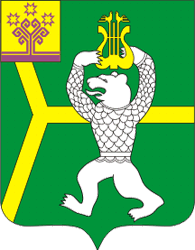 Чувашская РеспубликаКрасноармейский район Чатукасси ялпоселенийĕн администрацийĕ                       ЙЫШĂНУЧатукасси ялě2017 ç. 11.20  70№Администрация Чадукасинскогосельского поселенияПОСТАНОВЛЕНИЕд. Чадукасы20.11. 2017 г.  №70ПРОЕКТО  бюджете  Чадукасинского сельского поселения Красноармейского   района Чувашской Республики на 2018 год и на плановый период 2019 и 2020 годовПриложение 1
                                          Приложение 1
                                          к решению Собрания депутатов Чадукасинского сельского поселения Красноармейского района Чувашской Республики "О бюджете Чадукасинского сельского поселения Красноармейского района Чувашской Республики на 2018 год и на плановый период 2019 и 2020 годов"к решению Собрания депутатов Чадукасинского сельского поселения Красноармейского района Чувашской Республики "О бюджете Чадукасинского сельского поселения Красноармейского района Чувашской Республики на 2018 год и на плановый период 2019 и 2020 годов"ПереченьПереченьПереченьПереченьПереченьПеречень главных администраторов доходов бюджета Чадукасинского сельского поселения Красноармейского района Чувашской Республики главных администраторов доходов бюджета Чадукасинского сельского поселения Красноармейского района Чувашской Республики главных администраторов доходов бюджета Чадукасинского сельского поселения Красноармейского района Чувашской Республики главных администраторов доходов бюджета Чадукасинского сельского поселения Красноармейского района Чувашской Республики главных администраторов доходов бюджета Чадукасинского сельского поселения Красноармейского района Чувашской Республики главных администраторов доходов бюджета Чадукасинского сельского поселения Красноармейского района Чувашской РеспубликиКод бюджетной классификации Российской ФедерацииКод бюджетной классификации Российской ФедерацииКод бюджетной классификации Российской ФедерацииКод бюджетной классификации Российской ФедерацииНаименование кодов бюджетной классификации Российской ФедерацииНаименование кодов бюджетной классификации Российской Федерацииглавного администратора доходовглавного администратора доходовдоходов бюджета Чадукасинского сельского поселения Красноармейского района Чувашской Республикидоходов бюджета Чадукасинского сельского поселения Красноармейского района Чувашской РеспубликиНаименование кодов бюджетной классификации Российской ФедерацииНаименование кодов бюджетной классификации Российской Федерации1122339939931 08 04020 01 1000 1101 08 04020 01 1000 110Государственная пошлина за совершение нотариальных действий должностными лицами органов местного самоуправления, уполномоченными в соответствии с законодательными актами Российской Федерации на совершение нотариальных действийГосударственная пошлина за совершение нотариальных действий должностными лицами органов местного самоуправления, уполномоченными в соответствии с законодательными актами Российской Федерации на совершение нотариальных действий9939931 11 01050 10 0000 1201 11 01050 10 0000 120Доходы в виде прибыли, приходящейся на доли в уставных (складочных) капиталах хозяйственных товариществ и обществ, или дивидендов по акциям, принадлежащим сельским поселениямДоходы в виде прибыли, приходящейся на доли в уставных (складочных) капиталах хозяйственных товариществ и обществ, или дивидендов по акциям, принадлежащим сельским поселениям9939931 11 05025 10 0000 1201 11 05025 10 0000 120Доходы, получаемые в виде арендной платы, а также средства от продажи права на заключение договоров аренды за земли, находящиеся в собственности сельских  поселений (за исключением земельных участков муниципальных бюджетных и автономных учреждений)Доходы, получаемые в виде арендной платы, а также средства от продажи права на заключение договоров аренды за земли, находящиеся в собственности сельских  поселений (за исключением земельных участков муниципальных бюджетных и автономных учреждений)9939931 11 05035 10 0000 1201 11 05035 10 0000 120Доходы от сдачи в аренду имущества, находящегося в оперативном управлении органов управления сельских поселений и созданных ими учреждений (за исключением имущества муниципальных бюджетных и автономных учреждений)Доходы от сдачи в аренду имущества, находящегося в оперативном управлении органов управления сельских поселений и созданных ими учреждений (за исключением имущества муниципальных бюджетных и автономных учреждений)9939931 11 05325 10 0000 1201 11 05325 10 0000 120Плата по соглашениям об установлении сервитута, заключенным органами местного самоуправления сельских поселений, государственными или муниципальными предприятиями либо государственными или муниципальными учреждениями в отношении земельных участков, находящихся в собственности сельских поселенийПлата по соглашениям об установлении сервитута, заключенным органами местного самоуправления сельских поселений, государственными или муниципальными предприятиями либо государственными или муниципальными учреждениями в отношении земельных участков, находящихся в собственности сельских поселений9939931 11 07015 10 0000 1201 11 07015 10 0000 120Доходы от перечисления части прибыли, остающейся после уплаты налогов и иных обязательных платежей муниципальных унитарных предприятий, созданных сельских  поселениямиДоходы от перечисления части прибыли, остающейся после уплаты налогов и иных обязательных платежей муниципальных унитарных предприятий, созданных сельских  поселениями9939931 11 08050 10 0000 1201 11 08050 10 0000 120Средства, получаемые от передачи имущества, находящегося в собственности сельских поселений (за исключением имущества муниципальных бюджетных и автономных учреждений, а также имущества муниципальных унитарных предприятий, в том числе казенных), в залог, в доверительное управлениеСредства, получаемые от передачи имущества, находящегося в собственности сельских поселений (за исключением имущества муниципальных бюджетных и автономных учреждений, а также имущества муниципальных унитарных предприятий, в том числе казенных), в залог, в доверительное управление9939931 11 09045 10 0000 1201 11 09045 10 0000 120Прочие поступления от использования имущества, находящегося в собственности сельских поселений (за исключением имущества муниципальных бюджетных и автономных учреждений, а также имущества муниципальных унитарных предприятий, в том числе казенных)Прочие поступления от использования имущества, находящегося в собственности сельских поселений (за исключением имущества муниципальных бюджетных и автономных учреждений, а также имущества муниципальных унитарных предприятий, в том числе казенных)9939931 13 01995 10 0000 1301 13 01995 10 0000 130Прочие доходы от оказания платных услуг (работ) получателями средств бюджетов сельских поселенийПрочие доходы от оказания платных услуг (работ) получателями средств бюджетов сельских поселений9939931 13 02065 10 0000 130 1 13 02065 10 0000 130 Доходы, поступающие в порядке возмещения расходов, понесенных в связи с эксплуатацией имущества сельских поселенийДоходы, поступающие в порядке возмещения расходов, понесенных в связи с эксплуатацией имущества сельских поселений9939931 13 02995 10 0000 1301 13 02995 10 0000 130Прочие доходы от компенсации затрат бюджетов сельских поселенийПрочие доходы от компенсации затрат бюджетов сельских поселений9939931 14 01050 10 0000 4101 14 01050 10 0000 410Доходы от продажи квартир, находящихся в собственности сельских поселенийДоходы от продажи квартир, находящихся в собственности сельских поселений9939931 14 02052 10 0000 4101 14 02052 10 0000 410Доходы от реализации имущества, находящегося в оперативном управлении учреждений, находящихся в ведении органов управления сельских  поселений (за исключением имущества муниципальных бюджетных и автономных учреждений), в части реализации основных средств по указанному имуществуДоходы от реализации имущества, находящегося в оперативном управлении учреждений, находящихся в ведении органов управления сельских  поселений (за исключением имущества муниципальных бюджетных и автономных учреждений), в части реализации основных средств по указанному имуществу9939931 14 02052 10 0000 4401 14 02052 10 0000 440Доходы от реализации имущества, находящегося в оперативном управлении учреждений, находящихся в ведении органов управления сельских поселений (за исключением имущества муниципальных бюджетных и автономных учреждений), в части реализации материальных запасов по указанному имуществуДоходы от реализации имущества, находящегося в оперативном управлении учреждений, находящихся в ведении органов управления сельских поселений (за исключением имущества муниципальных бюджетных и автономных учреждений), в части реализации материальных запасов по указанному имуществу9939931 14 02053 10 0000 4101 14 02053 10 0000 410Доходы от реализации иного имущества, находящегося в собственности сельских поселений (за исключением имущества муниципальных бюджетных и автономных учреждений, а также имущества муниципальных унитарных предприятий, в том числе казенных), в части реализации основных средств по указанному имуществуДоходы от реализации иного имущества, находящегося в собственности сельских поселений (за исключением имущества муниципальных бюджетных и автономных учреждений, а также имущества муниципальных унитарных предприятий, в том числе казенных), в части реализации основных средств по указанному имуществу9939931 14 02053 10 0000 4401 14 02053 10 0000 440Доходы от реализации иного имущества, находящегося в собственности сельских поселений (за исключением имущества муниципальных бюджетных и автономных учреждений, а также имущества муниципальных унитарных предприятий, в том числе казенных), в части реализации материальных запасов по указанному имуществуДоходы от реализации иного имущества, находящегося в собственности сельских поселений (за исключением имущества муниципальных бюджетных и автономных учреждений, а также имущества муниципальных унитарных предприятий, в том числе казенных), в части реализации материальных запасов по указанному имуществу9939931 14 04050 10 0000 4201 14 04050 10 0000 420Доходы от продажи нематериальных активов, находящихся в собственности сельских  поселенийДоходы от продажи нематериальных активов, находящихся в собственности сельских  поселений9939931 14 06025 10 0000 4301 14 06025 10 0000 430Доходы от продажи земельных участков, находящихся в собственности сельских  поселений (за исключением земельных участков муниципальных бюджетных и автономных учреждений)Доходы от продажи земельных участков, находящихся в собственности сельских  поселений (за исключением земельных участков муниципальных бюджетных и автономных учреждений)9939931 15 02050 10 0000 1401 15 02050 10 0000 140Платежи, взимаемые органами местного самоуправления (организациями) сельских поселений за выполнение определенных функцийПлатежи, взимаемые органами местного самоуправления (организациями) сельских поселений за выполнение определенных функций9939931 16 18050 10 0000 1401 16 18050 10 0000 140Денежные взыскания (штрафы) за нарушение бюджетного законодательства (в части бюджетов сельских  поселений)Денежные взыскания (штрафы) за нарушение бюджетного законодательства (в части бюджетов сельских  поселений)9939931 16 32000 10 0000 1401 16 32000 10 0000 140Денежные взыскания, налагаемые в возмещение ущерба, причиненного в результате незаконного или нецелевого использования бюджетных средств (в части бюджетов сельских поселений)Денежные взыскания, налагаемые в возмещение ущерба, причиненного в результате незаконного или нецелевого использования бюджетных средств (в части бюджетов сельских поселений)9939931 16 33050  10 0000 1401 16 33050  10 0000 140Денежные взыскания (штрафы) за нарушение законодательства Российской Федерации о контрактной системе в сфере закупок товаров, работ, услуг для обеспечения государственных и муниципальных нужд для нужд сельских поселенийДенежные взыскания (штрафы) за нарушение законодательства Российской Федерации о контрактной системе в сфере закупок товаров, работ, услуг для обеспечения государственных и муниципальных нужд для нужд сельских поселений9939931 16 37040  10 0000 1401 16 37040  10 0000 140Поступления сумм в возмещение вреда, причиняемого автомобильным дорогам местного значения транспортными средствами, осуществляющими перевозки тяжеловесных и (или) крупногабаритных грузов, зачисляемые в бюджеты сельских поселенийПоступления сумм в возмещение вреда, причиняемого автомобильным дорогам местного значения транспортными средствами, осуществляющими перевозки тяжеловесных и (или) крупногабаритных грузов, зачисляемые в бюджеты сельских поселений9939931 16 90050  10 0000 1401 16 90050  10 0000 140Прочие поступления от денежных взысканий (штрафов) и иных сумм в возмещение ущерба, зачисляемые в бюджеты сельских  поселенийПрочие поступления от денежных взысканий (штрафов) и иных сумм в возмещение ущерба, зачисляемые в бюджеты сельских  поселений9939931 17 01050 10 0000 1801 17 01050 10 0000 180Невыясненные поступления, зачисляемые в бюджеты сельских  поселенийНевыясненные поступления, зачисляемые в бюджеты сельских  поселений9939931 17 02020 10 0000 1801 17 02020 10 0000 180Возмещение потерь сельскохозяйственного производства, связанных с изъятием сельскохозяйственных угодий, расположенных на территориях сельских поселений (по обязательствам, возникшим до 1 января 2008 года)Возмещение потерь сельскохозяйственного производства, связанных с изъятием сельскохозяйственных угодий, расположенных на территориях сельских поселений (по обязательствам, возникшим до 1 января 2008 года)9939931 17 05050 10 0000 1801 17 05050 10 0000 180Прочие неналоговые доходы бюджетов сельских поселенийПрочие неналоговые доходы бюджетов сельских поселений9939932 02 15001 10 0000 1512 02 15001 10 0000 151Дотации бюджетам сельских поселений на выравнивание бюджетной обеспеченностиДотации бюджетам сельских поселений на выравнивание бюджетной обеспеченности9939932 02 15002 10 0000 1512 02 15002 10 0000 151Дотации бюджетам сельских поселений на поддержку мер по обеспечению сбалансированности бюджетовДотации бюджетам сельских поселений на поддержку мер по обеспечению сбалансированности бюджетов9939932 02 15009 10 0000 1512 02 15009 10 0000 151Дотации бюджетам сельских поселений на частичную компенсацию дополнительных расходов на повышение оплаты труда работников бюджетной сферыДотации бюджетам сельских поселений на частичную компенсацию дополнительных расходов на повышение оплаты труда работников бюджетной сферы9939932 02 20051 10 0000 1512 02 20051 10 0000 151Субсидии бюджетам сельских поселений на реализацию федеральных целевых программСубсидии бюджетам сельских поселений на реализацию федеральных целевых программ9939932 02 20077 10 0000 1512 02 20077 10 0000 151Субсидии бюджетам сельских поселений на софинансирование капитальных вложений в объекты муниципальной собственностиСубсидии бюджетам сельских поселений на софинансирование капитальных вложений в объекты муниципальной собственности9939932 02 29999 10 0000 1512 02 29999 10 0000 151 Прочие субсидии бюджетам сельских поселений Прочие субсидии бюджетам сельских поселений9939932 02 30024 10 0000 1512 02 30024 10 0000 151Субвенции бюджетам сельских поселений на выполнение передаваемых полномочий субъектов Российской ФедерацииСубвенции бюджетам сельских поселений на выполнение передаваемых полномочий субъектов Российской Федерации9939932 02 35082 10 0000 151 2 02 35082 10 0000 151 Субвенции бюджетам сельских поселений на предоставление жилых помещений детям-сиротам и детям, оставшимся без попечения родителей, лицам из их числа по договорам найма специализированных жилых помещенийСубвенции бюджетам сельских поселений на предоставление жилых помещений детям-сиротам и детям, оставшимся без попечения родителей, лицам из их числа по договорам найма специализированных жилых помещений9939932 02 35118 10 0000 1512 02 35118 10 0000 151Субвенции бюджетам сельских поселений на осуществление первичного воинского учета на территориях, где отсутствуют военные комиссариатыСубвенции бюджетам сельских поселений на осуществление первичного воинского учета на территориях, где отсутствуют военные комиссариаты9939932 02 39999 10 0000 1512 02 39999 10 0000 151Прочие субвенции бюджетам сельских поселенийПрочие субвенции бюджетам сельских поселений9939932 02 49999 10 0000 1512 02 49999 10 0000 151Прочие межбюджетные трансферты, передаваемые бюджетам сельских поселенийПрочие межбюджетные трансферты, передаваемые бюджетам сельских поселений9939932 02 90054 10 0000 1512 02 90054 10 0000 151Прочие безвозмездные поступления в бюджеты сельских поселений от бюджетов муниципальных районовПрочие безвозмездные поступления в бюджеты сельских поселений от бюджетов муниципальных районов9939932 07 05020 10 0000 1802 07 05020 10 0000 180Поступления от денежных пожертвований, предоставляемых физическими лицами получателям средств бюджетов сельских поселенийПоступления от денежных пожертвований, предоставляемых физическими лицами получателям средств бюджетов сельских поселений9939932 07 05030 10 0000 1802 07 05030 10 0000 180Прочие безвозмездные поступления в бюджеты сельских поселенийПрочие безвозмездные поступления в бюджеты сельских поселений9939932 18 05010 10 0000 1512 18 05010 10 0000 151Доходы бюджетов сельских поселений от возврата остатков субсидий, субвенций и иных межбюджетных трансфертов, имеющих целевое назначение, прошлых лет из бюджетов муниципальных районовДоходы бюджетов сельских поселений от возврата остатков субсидий, субвенций и иных межбюджетных трансфертов, имеющих целевое назначение, прошлых лет из бюджетов муниципальных районов993993 2 19 60010 10 0000 151 2 19 60010 10 0000 151Возврат прочих остатков субсидий, субвенций и иных межбюджетных трансфертов, имеющих целевое назначение, прошлых лет из бюджетов сельских поселенийВозврат прочих остатков субсидий, субвенций и иных межбюджетных трансфертов, имеющих целевое назначение, прошлых лет из бюджетов сельских поселенийПриложение 2
                                          Приложение 2
                                          к решению Собрания депутатов Чадукасинского сельского поселения Красноармейского района Чувашской Республики  "О бюджете Чадукасинского сельского поселения Красноармейского района Чувашской Республики на 2018 год и на плановый период 2019 и 2020 годов"к решению Собрания депутатов Чадукасинского сельского поселения Красноармейского района Чувашской Республики  "О бюджете Чадукасинского сельского поселения Красноармейского района Чувашской Республики на 2018 год и на плановый период 2019 и 2020 годов"ПереченьПереченьПереченьПереченьПереченьглавных администраторов источников финансирования дефицита бюджета Чадукасинского сельского поселения Красноармейского района Чувашской Республикиглавных администраторов источников финансирования дефицита бюджета Чадукасинского сельского поселения Красноармейского района Чувашской Республикиглавных администраторов источников финансирования дефицита бюджета Чадукасинского сельского поселения Красноармейского района Чувашской Республикиглавных администраторов источников финансирования дефицита бюджета Чадукасинского сельского поселения Красноармейского района Чувашской Республикиглавных администраторов источников финансирования дефицита бюджета Чадукасинского сельского поселения Красноармейского района Чувашской РеспубликиКод бюджетной классификации Российской ФедерацииКод бюджетной классификации Российской ФедерацииКод бюджетной классификации Российской ФедерацииНаименование главного администратора источников финансирования дефицита бюджета Чадукасинского сельского поселения Красноармейского района Чувашской РеспубликиНаименование главного администратора источников финансирования дефицита бюджета Чадукасинского сельского поселения Красноармейского района Чувашской Республикиглавного администратора группы, подгруппы, статьи и вида источников финансирования дефицита бюджета Чадукасинского сельского поселения Красноармейского района Чувашской Республикигруппы, подгруппы, статьи и вида источников финансирования дефицита бюджета Чадукасинского сельского поселения Красноармейского района Чувашской РеспубликиНаименование главного администратора источников финансирования дефицита бюджета Чадукасинского сельского поселения Красноармейского района Чувашской РеспубликиНаименование главного администратора источников финансирования дефицита бюджета Чадукасинского сельского поселения Красноармейского района Чувашской Республики12233993Администрация Чадукасинского сельского поселения Красноармейского района Чувашской РеспубликиАдминистрация Чадукасинского сельского поселения Красноармейского района Чувашской РеспубликиАдминистрация Чадукасинского сельского поселения Красноармейского района Чувашской РеспубликиАдминистрация Чадукасинского сельского поселения Красноармейского района Чувашской Республики99301 02 00 00 10 0000 71001 02 00 00 10 0000 710Получение кредитов от кредитных организаций бюджетами поселений в валюте Российской ФедерацииПолучение кредитов от кредитных организаций бюджетами поселений в валюте Российской Федерации99301 02 00 00 10 0000 81001 02 00 00 10 0000 810Погашение бюджетами поселений кредитов от кредитных организаций в валюте Российской ФедерацииПогашение бюджетами поселений кредитов от кредитных организаций в валюте Российской Федерации99301 05 02 01 10 0000 51001 05 02 01 10 0000 510Увеличение прочих остатков денежных средств бюджетов поселенийУвеличение прочих остатков денежных средств бюджетов поселений99301 05 02 01 10 0000 61001 05 02 01 10 0000 610Уменьшение прочих остатков денежных средств бюджетов поселенийУменьшение прочих остатков денежных средств бюджетов поселенийПриложение 3Приложение 3к решению Собрания депутатов Чадукасинского сельского поселения Красноармейского района Чувашской Республики "О бюджете Чадукасинского сельского поселения Красноармейского района Чувашской Республики на 2018 год и на плановый период 2019 и 2020 годов"к решению Собрания депутатов Чадукасинского сельского поселения Красноармейского района Чувашской Республики "О бюджете Чадукасинского сельского поселения Красноармейского района Чувашской Республики на 2018 год и на плановый период 2019 и 2020 годов"Прогнозируемые объемы поступлений доходов в бюджет Чадукасинского сельского поселения Красноармейского района Чувашской Республики на 2018 годПрогнозируемые объемы поступлений доходов в бюджет Чадукасинского сельского поселения Красноармейского района Чувашской Республики на 2018 годПрогнозируемые объемы поступлений доходов в бюджет Чадукасинского сельского поселения Красноармейского района Чувашской Республики на 2018 годЕдиница измерения: руб.Единица измерения: руб.Единица измерения: руб.Единица измерения: руб.Наименование доходовКод бюджетной 
классификацииСуммаРасхождение кассового плана      НАЛОГОВЫЕ И НЕНАЛОГОВЫЕ ДОХОДЫ00010000000000000000943 000,00        НАЛОГИ НА ПРИБЫЛЬ, ДОХОДЫ0001010000000000000022 800,00          Налог на доходы физических лиц0001010200000000000022 800,00            Налог на доходы физических лиц с доходов, источником которых является налоговый агент, за исключением доходов, в отношении которых исчисление и уплата налога осуществляются в соответствии со статьями 227, 2271 и 228 Налогового кодекса Российской Федерации0001010201001000011022 300,00            Налог на доходы физических лиц с доходов, полученных физическими лицами в соответствии со статьей 228 Налогового кодекса Российской Федерации00010102030010000110500,00        НАЛОГИ НА ТОВАРЫ (РАБОТЫ, УСЛУГИ), РЕАЛИЗУЕМЫЕ НА ТЕРРИТОРИИ РОССИЙСКОЙ ФЕДЕРАЦИИ00010300000000000000219 900,00            Доходы от уплаты акцизов на дизельное топливо, подлежащие распределению между бюджетами субъектов Российской Федерации и местными бюджетами с учетом установленных дифференцированных нормативов отчислений в местные бюджеты0001030223001000011080 800,00            Доходы от уплаты акцизов на моторные масла для дизельных и (или) карбюраторных (инжекторных) двигателей, подлежащие распределению между бюджетами субъектов Российской Федерации и местными бюджетами с учетом установленных дифференцированных нормативов отчислений в местные бюджеты000103022400100001102 000,00            Доходы от уплаты акцизов на автомобильный бензин, подлежащие распределению между бюджетами субъектов Российской Федерации и местными бюджетами с учетом установленных дифференцированных нормативов отчислений в местные бюджеты00010302250010000110137 100,00        НАЛОГИ НА СОВОКУПНЫЙ ДОХОД00010500000000000000400,00          Единый сельскохозяйственный налог00010503000000000000400,00            Единый сельскохозяйственный налог00010503010010000110400,00        НАЛОГИ НА ИМУЩЕСТВО00010600000000000000348 400,00          Налог на имущество физических лиц0001060100000000000041 100,00            Налог на имущество физических лиц, взимаемый по ставкам, применяемым к объектам налогообложения, расположенным в границах сельских поселений0001060103010000011041 100,00          Земельный налог00010606000000000000307 300,00            Земельный налог с организаций, обладающих земельным участком, расположенным в границах сельских поселений000106060331000001101 000,00            Земельный налог с физических лиц, обладающих земельным участком, расположенным в границах сельских поселений00010606043100000110306 300,00        ГОСУДАРСТВЕННАЯ ПОШЛИНА000108000000000000007 500,00            Государственная пошлина за совершение нотариальных действий должностными лицами органов местного самоуправления, уполномоченными в соответствии с законодательными актами Российской Федерации на совершение нотариальных действий000108040200100001107 500,00        ДОХОДЫ ОТ ИСПОЛЬЗОВАНИЯ ИМУЩЕСТВА, НАХОДЯЩЕГОСЯ В ГОСУДАРСТВЕННОЙ И МУНИЦИПАЛЬНОЙ СОБСТВЕННОСТИ00011100000000000000299 000,00          Доходы, получаемые в виде арендной либо иной платы за передачу в возмездное пользование государственного и муниципального имущества (за исключением имущества бюджетных и автономных учреждений, а также имущества государственных и муниципальных унитарных предприятий, в том числе казенных)00011105000000000000299 000,00            Доходы, получаемые в виде арендной платы, а также средства от продажи права на заключение договоров аренды за земли, находящиеся в собственности сельских поселений (за исключением земельных участков муниципальных бюджетных и автономных учреждений)00011105025100000120242 700,00            Доходы от сдачи в аренду имущества, находящегося в оперативном управлении органов управления сельских поселений и созданных ими учреждений (за исключением имущества муниципальных бюджетных и автономных учреждений)0001110503510000012056 300,00ДОХОДЫ ОТ ОКАЗАНИЯ ПЛАТНЫХ УСЛУГ (РАБОТ) И КОМПЕНСАЦИИ ЗАТРАТ ГОСУДАРСТВА0001130000000000000045 000,00Прочие доходы от оказания платных услуг (работ) получателями средств бюджетов сельских поселений9931130199510000013045 000,00      БЕЗВОЗМЕЗДНЫЕ ПОСТУПЛЕНИЯ000200000000000000001 510 480,00        БЕЗВОЗМЕЗДНЫЕ ПОСТУПЛЕНИЯ ОТ ДРУГИХ БЮДЖЕТОВ БЮДЖЕТНОЙ СИСТЕМЫ РОССИЙСКОЙ ФЕДЕРАЦИИ000202000000000000001 510 480,00          Дотации бюджетам бюджетной системы Российской Федерации000202100000000001511 276 000,00              Дотации бюджетам сельских поселений на выравнивание бюджетной обеспеченности99320215001100000151484 100,00              Дотации бюджетам сельских поселений на поддержку мер по обеспечению сбалансированности бюджетов99320215002100000151763 300,00              Иные дотации на возмещение части расходов местных бюджетов  на обеспечение уровня заработной платы работников бюджетной сферы не ниже минимального размера оплаты труда9932021500910000015128 600,00          Субсидии бюджетам бюджетной системы Российской Федерации (межбюджетные субсидии)00020220000000000151163 700,00            Прочие субсидии бюджетам сельских поселений00020229999100000151163 700,00          Субвенции бюджетам бюджетной системы Российской Федерации0002023000000000015170 780,00            Субвенции бюджетам сельских поселений на выполнение передаваемых полномочий субъектов Российской Федерации00020230024100000151            Субвенции бюджетам сельских поселений на осуществление первичного воинского учета на территориях, где отсутствуют военные комиссариаты0002023511810000015170 780,00ИТОГО ДОХОДОВИТОГО ДОХОДОВ2 453 480,00Приложение 4Приложение 4к решению Собрания депутатов Чадукасинского сельского поселения Красноармейского района Чувашской Республики "О бюджете Чадукасинского сельского поселения Красноармейского района Чувашской Республики на 2018 год и на плановый период 2019 и 2020 годов"к решению Собрания депутатов Чадукасинского сельского поселения Красноармейского района Чувашской Республики "О бюджете Чадукасинского сельского поселения Красноармейского района Чувашской Республики на 2018 год и на плановый период 2019 и 2020 годов"Прогнозируемые объемы поступлений доходов в бюджет Чадукасинского сельского поселения Красноармейского района Чувашской Республики
 на 2019 и 2020 годыПрогнозируемые объемы поступлений доходов в бюджет Чадукасинского сельского поселения Красноармейского района Чувашской Республики
 на 2019 и 2020 годыПрогнозируемые объемы поступлений доходов в бюджет Чадукасинского сельского поселения Красноармейского района Чувашской Республики
 на 2019 и 2020 годыПрогнозируемые объемы поступлений доходов в бюджет Чадукасинского сельского поселения Красноармейского района Чувашской Республики
 на 2019 и 2020 годыЕдиница измерения: руб.Единица измерения: руб.Единица измерения: руб.Единица измерения: руб.Наименование доходовКод бюджетной 
классификацииСуммаСуммаНаименование доходовКод бюджетной 
классификации2019 год2020 год      НАЛОГОВЫЕ И НЕНАЛОГОВЫЕ ДОХОДЫ000100000000000000001 029 800,001 029 800,00        НАЛОГИ НА ПРИБЫЛЬ, ДОХОДЫ0001010000000000000023 400,0023 400,00          Налог на доходы физических лиц0001010200000000000023 400,0023 400,00            Налог на доходы физических лиц с доходов, источником которых является налоговый агент, за исключением доходов, в отношении которых исчисление и уплата налога осуществляются в соответствии со статьями 227, 2271 и 228 Налогового кодекса Российской Федерации0001010201001000011022 900,0022 900,00            Налог на доходы физических лиц с доходов, полученных физическими лицами в соответствии со статьей 228 Налогового кодекса Российской Федерации00010102030010000110500,00500,00        НАЛОГИ НА ТОВАРЫ (РАБОТЫ, УСЛУГИ), РЕАЛИЗУЕМЫЕ НА ТЕРРИТОРИИ РОССИЙСКОЙ ФЕДЕРАЦИИ00010300000000000000219 900,00219 900,00            Доходы от уплаты акцизов на дизельное топливо, подлежащие распределению между бюджетами субъектов Российской Федерации и местными бюджетами с учетом установленных дифференцированных нормативов отчислений в местные бюджеты0001030223001000011080 800,0080 800,00            Доходы от уплаты акцизов на моторные масла для дизельных и (или) карбюраторных (инжекторных) двигателей, подлежащие распределению между бюджетами субъектов Российской Федерации и местными бюджетами с учетом установленных дифференцированных нормативов отчислений в местные бюджеты000103022400100001102 000,002 000,00            Доходы от уплаты акцизов на автомобильный бензин, подлежащие распределению между бюджетами субъектов Российской Федерации и местными бюджетами с учетом установленных дифференцированных нормативов отчислений в местные бюджеты00010302250010000110137 100,00137 100,00        НАЛОГИ НА СОВОКУПНЫЙ ДОХОД00010500000000000000400,00400,00          Единый сельскохозяйственный налог00010503000000000000400,00400,00            Единый сельскохозяйственный налог00010503010010000110400,00400,00        НАЛОГИ НА ИМУЩЕСТВО00010600000000000000351 900,00351 900,00          Налог на имущество физических лиц0001060100000000000041 500,0041 500,00            Налог на имущество физических лиц, взимаемый по ставкам, применяемым к объектам налогообложения, расположенным в границах сельских поселений0001060103010000011041 500,0041 500,00          Земельный налог00010606000000000000310 400,00310 400,00            Земельный налог с организаций, обладающих земельным участком, расположенным в границах сельских поселений000106060331000001104 100,004 100,00            Земельный налог с физических лиц, обладающих земельным участком, расположенным в границах сельских поселений00010606043100000110306 300,00306 300,00        ГОСУДАРСТВЕННАЯ ПОШЛИНА000108000000000000007 500,007 500,00            Государственная пошлина за совершение нотариальных действий должностными лицами органов местного самоуправления, уполномоченными в соответствии с законодательными актами Российской Федерации на совершение нотариальных действий000108040200100001107 500,007 500,00        ДОХОДЫ ОТ ИСПОЛЬЗОВАНИЯ ИМУЩЕСТВА, НАХОДЯЩЕГОСЯ В ГОСУДАРСТВЕННОЙ И МУНИЦИПАЛЬНОЙ СОБСТВЕННОСТИ00011100000000000000381 700,00381 700,00          Доходы, получаемые в виде арендной либо иной платы за передачу в возмездное пользование государственного и муниципального имущества (за исключением имущества бюджетных и автономных учреждений, а также имущества государственных и муниципальных унитарных предприятий, в том числе казенных)00011105000000000000381 700,00381 700,00            Доходы, получаемые в виде арендной платы, а также средства от продажи права на заключение договоров аренды за земли, находящиеся в собственности сельских поселений (за исключением земельных участков муниципальных бюджетных и автономных учреждений)00011105025100000120325 400,00325 400,00            Доходы от сдачи в аренду имущества, находящегося в оперативном управлении органов управления сельских поселений и созданных ими учреждений (за исключением имущества муниципальных бюджетных и автономных учреждений)0001110503510000012056 300,0056 300,00ДОХОДЫ ОТ ОКАЗАНИЯ ПЛАТНЫХ УСЛУГ (РАБОТ) И КОМПЕНСАЦИИ ЗАТРАТ ГОСУДАРСТВА0001130000000000000045 000,0045 000,00Прочие доходы от оказания платных услуг (работ) получателями средств бюджетов сельских поселений9931130199510000013045 000,0045 000,00      БЕЗВОЗМЕЗДНЫЕ ПОСТУПЛЕНИЯ000200000000000000001 306 650,001 536 160,00        БЕЗВОЗМЕЗДНЫЕ ПОСТУПЛЕНИЯ ОТ ДРУГИХ БЮДЖЕТОВ БЮДЖЕТНОЙ СИСТЕМЫ РОССИЙСКОЙ ФЕДЕРАЦИИ000202000000000000001 306 650,001 536 160,00          Дотации бюджетам бюджетной системы Российской Федерации000202100000000001511 071 500,001 298 400,00              Дотации бюджетам сельских поселений на выравнивание бюджетной обеспеченности99320215001100000151308 200,00535 100,00              Дотации бюджетам сельских поселений на поддержку мер по обеспечению сбалансированности бюджетов99320215002100000151763 300,00763 300,00          Субсидии бюджетам бюджетной системы Российской Федерации (межбюджетные субсидии)00020220000000000151163 700,00163 700,00            Прочие субсидии бюджетам сельских поселений00020229999100000151163 700,00163 700,00          Субвенции бюджетам бюджетной системы Российской Федерации0002023000000000015171 450,0074 060,00            Субвенции бюджетам сельских поселений на выполнение передаваемых полномочий субъектов Российской Федерации00020230024100000151            Субвенции бюджетам сельских поселений на осуществление первичного воинского учета на территориях, где отсутствуют военные комиссариаты0002023511810000015171 450,0074 060,00ИТОГО ДОХОДОВИТОГО ДОХОДОВ2 336 450,002 565 960,00Приложение 5
к  решению Собрания депутатов
Чадукасинского сельского поселения Красноармейского района Чувашской Республики
«О бюджете Чадукасинского сельского поселения Красноармейского района Чувашской Республики
на 2018 год  и на плановый 
период 2019 и 2020 годов»Приложение 5
к  решению Собрания депутатов
Чадукасинского сельского поселения Красноармейского района Чувашской Республики
«О бюджете Чадукасинского сельского поселения Красноармейского района Чувашской Республики
на 2018 год  и на плановый 
период 2019 и 2020 годов»Приложение 5
к  решению Собрания депутатов
Чадукасинского сельского поселения Красноармейского района Чувашской Республики
«О бюджете Чадукасинского сельского поселения Красноармейского района Чувашской Республики
на 2018 год  и на плановый 
период 2019 и 2020 годов»Приложение 5
к  решению Собрания депутатов
Чадукасинского сельского поселения Красноармейского района Чувашской Республики
«О бюджете Чадукасинского сельского поселения Красноармейского района Чувашской Республики
на 2018 год  и на плановый 
период 2019 и 2020 годов»Приложение 5
к  решению Собрания депутатов
Чадукасинского сельского поселения Красноармейского района Чувашской Республики
«О бюджете Чадукасинского сельского поселения Красноармейского района Чувашской Республики
на 2018 год  и на плановый 
период 2019 и 2020 годов»Приложение 5
к  решению Собрания депутатов
Чадукасинского сельского поселения Красноармейского района Чувашской Республики
«О бюджете Чадукасинского сельского поселения Красноармейского района Чувашской Республики
на 2018 год  и на плановый 
период 2019 и 2020 годов»Распределение
бюджетных ассигнований по разделам, подразделам, целевым статьям 
(муниципальным программам Чадукасинского сельского поселения Красноармейского района Чувашской Республики) и группам  (группам и подгруппам) видов расходов классификации расходов бюджета Чадукасинского сельского поселения Красноармейского района Чувашской Республики на 2018 годРаспределение
бюджетных ассигнований по разделам, подразделам, целевым статьям 
(муниципальным программам Чадукасинского сельского поселения Красноармейского района Чувашской Республики) и группам  (группам и подгруппам) видов расходов классификации расходов бюджета Чадукасинского сельского поселения Красноармейского района Чувашской Республики на 2018 годРаспределение
бюджетных ассигнований по разделам, подразделам, целевым статьям 
(муниципальным программам Чадукасинского сельского поселения Красноармейского района Чувашской Республики) и группам  (группам и подгруппам) видов расходов классификации расходов бюджета Чадукасинского сельского поселения Красноармейского района Чувашской Республики на 2018 годРаспределение
бюджетных ассигнований по разделам, подразделам, целевым статьям 
(муниципальным программам Чадукасинского сельского поселения Красноармейского района Чувашской Республики) и группам  (группам и подгруппам) видов расходов классификации расходов бюджета Чадукасинского сельского поселения Красноармейского района Чувашской Республики на 2018 годРаспределение
бюджетных ассигнований по разделам, подразделам, целевым статьям 
(муниципальным программам Чадукасинского сельского поселения Красноармейского района Чувашской Республики) и группам  (группам и подгруппам) видов расходов классификации расходов бюджета Чадукасинского сельского поселения Красноармейского района Чувашской Республики на 2018 годРаспределение
бюджетных ассигнований по разделам, подразделам, целевым статьям 
(муниципальным программам Чадукасинского сельского поселения Красноармейского района Чувашской Республики) и группам  (группам и подгруппам) видов расходов классификации расходов бюджета Чадукасинского сельского поселения Красноармейского района Чувашской Республики на 2018 год(рублей)(рублей)(рублей)(рублей)(рублей)(рублей)НаименованиеРазделПодразделЦелевая статья (муниципальные программы)Группа(группа и подгруппа) вида расходаСумма123456Всего2 453 480,00Общегосударственные вопросы01708 700,00Функционирование Правительства Российской Федерации, высших исполнительных органов государственной власти субъектов Российской Федерации, местных администраций0104705 100,00Муниципальная программа "Развитие потенциала муниципального управления"0104Ч500000000705 100,00Обеспечение реализации муниципальной программы  "Развитие потенциала муниципального управления"0104Ч5Э0000000705 100,00Основное мероприятие "Общепрограммные расходы"0104Ч5Э0100000705 100,00Обеспечение функций муниципальных органов0104Ч5Э0100200705 100,00Расходы на выплаты персоналу в целях обеспечения выполнения функций государственными (муниципальными) органами, казенными учреждениями, органами управления государственными внебюджетными фондами0104Ч5Э0100200100669 800,00Расходы на выплаты персоналу государственных (муниципальных) органов0104Ч5Э0100200120669 800,00Закупка товаров, работ и услуг для обеспечения государственных (муниципальных) нужд0104Ч5Э010020020030 300,00Иные закупки товаров, работ и услуг для обеспечения государственных (муниципальных) нужд0104Ч5Э010020024030 300,00Иные бюджетные ассигнования0104Ч5Э01002008005 000,00Уплата налогов, сборов и иных платежей0104Ч5Э01002008505 000,00Резервные фонды01111 000,00Муниципальная программа "Управление общественными финансами и муниципальным долгом"0111Ч4000000001 000,00Подпрограмма "Совершенствование бюджетной политики и эффективное использование бюджетного потенциала" муниципальной программы "Управление общественными финансами и муниципальным долгом"0111Ч4100000001 000,00Основное мероприятие "Развитие бюджетного планирования, формирование  бюджета  на очередной финансовый год и плановый период"0111Ч4101000001 000,00Резервный фонд администрации муниципального образования Чувашской Республики0111Ч4101734301 000,00Иные бюджетные ассигнования0111Ч4101734308001 000,00Резервные средства0111Ч4101734308701 000,00Другие общегосударственные вопросы01132 600,00Муниципальная программа "Развитие потенциала муниципального управления"0113Ч5000000002 600,00Обеспечение реализации муниципальной программы  "Развитие потенциала муниципального управления"0113Ч5Э00000002 600,00Основное мероприятие "Общепрограммные расходы"0113Ч5Э01000002 600,00Выполнение других обязательств муниципального образования Чувашской Республики0113Ч5Э01737702 600,00Иные бюджетные ассигнования0113Ч5Э01737708002 600,00Уплата налогов, сборов и иных платежей0113Ч5Э01737708502 600,00Национальная оборона0270 780,00Мобилизационная и вневойсковая подготовка020370 780,00Муниципальная программа "Управление общественными финансами и муниципальным долгом"0203Ч40000000070 780,00Подпрограмма "Совершенствование бюджетной политики и эффективное использование бюджетного потенциала" муниципальной программы "Управление общественными финансами и муниципальным долгом"0203Ч41000000070 780,00Основное мероприятие "Осуществление мер финансовой поддержки бюджетов муниципальных районов, городских округов и поселений, направленных на обеспечение их сбалансированности и повышение уровня бюджетной обеспеченности"0203Ч41040000070 780,00Осуществление первичного воинского учета на территориях, где отсутствуют военные комиссариаты, за счет субвенции, предоставляемой из федерального бюджета0203Ч41045118070 780,00Расходы на выплаты персоналу в целях обеспечения выполнения функций государственными (муниципальными) органами, казенными учреждениями, органами управления государственными внебюджетными фондами0203Ч41045118010063 420,00Расходы на выплаты персоналу государственных (муниципальных) органов0203Ч41045118012063 420,00Закупка товаров, работ и услуг для обеспечения государственных (муниципальных) нужд0203Ч4104511802007 360,00Иные закупки товаров, работ и услуг для обеспечения государственных (муниципальных) нужд0203Ч4104511802407 360,00Национальная безопасность и правоохранительная деятельность0310 000,00Обеспечение пожарной безопасности031010 000,00Муниципальная программа  "Повышение безопасности жизнедеятельности населения и территорий"0310Ц80000000010 000,00Подпрограмма "Защита населения и территорий от чрезвычайных ситуаций природного и техногенного характера, обеспечение пожарной безопасности и безопасности населения на водных объектах, построение (развитие) аппаратно-программного комплекса "Безопасный город"  муниципальной программы  "Повышение безопасности жизнедеятельности населения и территорий "0310Ц81000000010 000,00Основное мероприятие "Обеспечение деятельности муниципальных учреждений, реализующих на территории  муниципальную политику в области пожарной безопасности"0310Ц81010000010 000,00Обеспечение деятельности муниципальных учреждений, реализующих на территории Чувашской Республики государственную политику в области пожарной безопасности0310Ц81017002010 000,00Иные бюджетные ассигнования0310Ц81017002080010 000,00Уплата налогов, сборов и иных платежей0310Ц81017002085010 000,00Национальная экономика04383 600,00Дорожное хозяйство (дорожные фонды)0409383 600,00Муниципальная программа "Развитие транспортной системы"0409Ч200000000383 600,00Подпрограмма "Автомобильные дороги" муниципальной программы "Развитие транспортной системы"0409Ч210000000383 600,00Основное мероприятие "Мероприятия, реализуемые с привлечением межбюджетных трансфертов бюджетам другого уровня"0409Ч210400000383 600,00Осуществление дорожной деятельности, кроме деятельности по строительству, в отношении автомобильных дорог местного значения в границах населенных пунктов поселения0409Ч2104S4190383 600,00Закупка товаров, работ и услуг для обеспечения государственных (муниципальных) нужд0409Ч2104S4190200383 600,00Иные закупки товаров, работ и услуг для обеспечения государственных (муниципальных) нужд0409Ч2104S4190240383 600,00Жилищно-коммунальное хозяйство05264 800,00Коммунальное хозяйство05021 000,00Муниципальная программа  "Развитие жилищного строительства и сферы жилищно-коммунального хозяйства"0502Ц1000000001 000,00Подпрограмма "Обеспечение комфортных условий проживания граждан " муниципальной программы  "Развитие жилищного строительства и сферы жилищно-коммунального хозяйства"0502Ц1100000001 000,00Основное мероприятие "Обеспечение деятельности государственных (муниципальных) учреждений, организаций, осуществляющих функции в сфере жилищно-коммунального хозяйства, оказывающих соответствующие  услуги "0502Ц1105000001 000,00Осуществление функций по использованию объектов коммунального хозяйства муниципальных образований, содержание объектов коммунального хозяйства0502Ц1105702301 000,00Иные бюджетные ассигнования0502Ц1105702308001 000,00Уплата налогов, сборов и иных платежей0502Ц1105702308501 000,00Благоустройство0503263 800,00Муниципальная программа  "Развитие жилищного строительства и сферы жилищно-коммунального хозяйства"0503Ц100000000263 800,00Подпрограмма "Обеспечение комфортных условий проживания граждан " муниципальной программы  "Развитие жилищного строительства и сферы жилищно-коммунального хозяйства"0503Ц110000000263 800,00Основное мероприятие "Содействие благоустройству населенных пунктов"0503Ц110200000263 800,00Уличное освещение0503Ц110277400263 800,00Закупка товаров, работ и услуг для обеспечения государственных (муниципальных) нужд0503Ц110277400200263 800,00Иные закупки товаров, работ и услуг для обеспечения государственных (муниципальных) нужд0503Ц110277400240263 800,00Культура, кинематография081 015 600,00Культура08011 015 600,00Муниципальная программа "Развитие культуры и туризма"0801Ц4000000001 015 600,00Подпрограмма "Развитие культуры " муниципальной программы "Развитие культуры и туризма"0801Ц4100000001 015 600,00Основное мероприятие "Развитие музейного дела"0801Ц41030000064 900,00Обеспечение деятельности муниципальных музеев0801Ц41034076064 900,00Межбюджетные трансферты0801Ц41034076050064 900,00Иные межбюджетные трансферты0801Ц41034076054064 900,00Основное мероприятие "Сохранение и развитие народного творчества"0801Ц410700000876 600,00Обеспечение деятельности учреждений в сфере культурно-досугового обслуживания населения0801Ц410740390876 600,00Закупка товаров, работ и услуг для обеспечения государственных (муниципальных) нужд0801Ц410740390200456 500,00Иные закупки товаров, работ и услуг для обеспечения государственных (муниципальных) нужд0801Ц410740390240456 500,00Межбюджетные трансферты0801Ц410740390500323 600,00Иные межбюджетные трансферты0801Ц410740390540323 600,00Иные бюджетные ассигнования0801Ц41074039080096 500,00Уплата налогов, сборов и иных платежей0801Ц41074039085096 500,00Основное мероприятие "Бухгалтерское, финансовое и хозяйственно-эксплуатационное обслуживание муниципальных учреждений "0801Ц41110000074 100,00Обеспечение деятельности централизованных бухгалтерий, учреждений (центров) финансового-производственного обеспечения, служб инженерно-хозяйственного сопровождения  муниципальных образований0801Ц41114070074 100,00Расходы на выплаты персоналу в целях обеспечения выполнения функций государственными (муниципальными) органами, казенными учреждениями, органами управления государственными внебюджетными фондами0801Ц41114070010074 100,00Расходы на выплаты персоналу государственных (муниципальных) органов0801Ц41114070012074 100,00Приложение 6
к  решению Собрания депутатов
Чадукасинского сельского поселения Красноармейского района Чувашской Республики
«О бюджете Чадукасинского сельского поселения Красноармейского района Чувашской Республики
на 2018 год  и на плановый 
период 2019 и 2020 годов»Приложение 6
к  решению Собрания депутатов
Чадукасинского сельского поселения Красноармейского района Чувашской Республики
«О бюджете Чадукасинского сельского поселения Красноармейского района Чувашской Республики
на 2018 год  и на плановый 
период 2019 и 2020 годов»Приложение 6
к  решению Собрания депутатов
Чадукасинского сельского поселения Красноармейского района Чувашской Республики
«О бюджете Чадукасинского сельского поселения Красноармейского района Чувашской Республики
на 2018 год  и на плановый 
период 2019 и 2020 годов»Приложение 6
к  решению Собрания депутатов
Чадукасинского сельского поселения Красноармейского района Чувашской Республики
«О бюджете Чадукасинского сельского поселения Красноармейского района Чувашской Республики
на 2018 год  и на плановый 
период 2019 и 2020 годов»Приложение 6
к  решению Собрания депутатов
Чадукасинского сельского поселения Красноармейского района Чувашской Республики
«О бюджете Чадукасинского сельского поселения Красноармейского района Чувашской Республики
на 2018 год  и на плановый 
период 2019 и 2020 годов»Приложение 6
к  решению Собрания депутатов
Чадукасинского сельского поселения Красноармейского района Чувашской Республики
«О бюджете Чадукасинского сельского поселения Красноармейского района Чувашской Республики
на 2018 год  и на плановый 
период 2019 и 2020 годов»Приложение 6
к  решению Собрания депутатов
Чадукасинского сельского поселения Красноармейского района Чувашской Республики
«О бюджете Чадукасинского сельского поселения Красноармейского района Чувашской Республики
на 2018 год  и на плановый 
период 2019 и 2020 годов»Распределение
бюджетных ассигнований по разделам, подразделам, целевым статьям (муниципальным программам Чадукасинского сельского поселения Красноармейского района Чувашской Республики) и группам(группам и подгруппам) видов расходов классификации расходов бюджета Чадукасинского сельского поселения Красноармейского района Чувашской Республики на 2019 и 2020 годыРаспределение
бюджетных ассигнований по разделам, подразделам, целевым статьям (муниципальным программам Чадукасинского сельского поселения Красноармейского района Чувашской Республики) и группам(группам и подгруппам) видов расходов классификации расходов бюджета Чадукасинского сельского поселения Красноармейского района Чувашской Республики на 2019 и 2020 годыРаспределение
бюджетных ассигнований по разделам, подразделам, целевым статьям (муниципальным программам Чадукасинского сельского поселения Красноармейского района Чувашской Республики) и группам(группам и подгруппам) видов расходов классификации расходов бюджета Чадукасинского сельского поселения Красноармейского района Чувашской Республики на 2019 и 2020 годыРаспределение
бюджетных ассигнований по разделам, подразделам, целевым статьям (муниципальным программам Чадукасинского сельского поселения Красноармейского района Чувашской Республики) и группам(группам и подгруппам) видов расходов классификации расходов бюджета Чадукасинского сельского поселения Красноармейского района Чувашской Республики на 2019 и 2020 годыРаспределение
бюджетных ассигнований по разделам, подразделам, целевым статьям (муниципальным программам Чадукасинского сельского поселения Красноармейского района Чувашской Республики) и группам(группам и подгруппам) видов расходов классификации расходов бюджета Чадукасинского сельского поселения Красноармейского района Чувашской Республики на 2019 и 2020 годыРаспределение
бюджетных ассигнований по разделам, подразделам, целевым статьям (муниципальным программам Чадукасинского сельского поселения Красноармейского района Чувашской Республики) и группам(группам и подгруппам) видов расходов классификации расходов бюджета Чадукасинского сельского поселения Красноармейского района Чувашской Республики на 2019 и 2020 годыРаспределение
бюджетных ассигнований по разделам, подразделам, целевым статьям (муниципальным программам Чадукасинского сельского поселения Красноармейского района Чувашской Республики) и группам(группам и подгруппам) видов расходов классификации расходов бюджета Чадукасинского сельского поселения Красноармейского района Чувашской Республики на 2019 и 2020 годы(рублей)(рублей)(рублей)(рублей)(рублей)(рублей)(рублей)НаименованиеРазделПодразделЦелевая статья (муниципальные программы)Группа(группа и подгруппа) вида расходаСуммаСуммаНаименованиеРазделПодразделЦелевая статья (муниципальные программы)Группа(группа и подгруппа) вида расхода2019 год2020 год1234567Всего##################Общегосударственные вопросы01708 700,00708 700,00Функционирование Правительства Российской Федерации, высших исполнительных органов государственной власти субъектов Российской Федерации, местных администраций0104705 100,00705 100,00Муниципальная программа "Развитие потенциала муниципального управления"0104Ч500000000705 100,00705 100,00Обеспечение реализации муниципальной программы  "Развитие потенциала муниципального управления"0104Ч5Э0000000705 100,00705 100,00Основное мероприятие "Общепрограммные расходы"0104Ч5Э0100000705 100,00705 100,00Обеспечение функций муниципальных органов0104Ч5Э0100200705 100,00705 100,00Расходы на выплаты персоналу в целях обеспечения выполнения функций государственными (муниципальными) органами, казенными учреждениями, органами управления государственными внебюджетными фондами0104Ч5Э0100200100669 800,00669 800,00Расходы на выплаты персоналу государственных (муниципальных) органов0104Ч5Э0100200120669 800,00669 800,00Закупка товаров, работ и услуг для обеспечения государственных (муниципальных) нужд0104Ч5Э010020020030 300,0030 300,00Иные закупки товаров, работ и услуг для обеспечения государственных (муниципальных) нужд0104Ч5Э010020024030 300,0030 300,00Иные бюджетные ассигнования0104Ч5Э01002008005 000,005 000,00Уплата налогов, сборов и иных платежей0104Ч5Э01002008505 000,005 000,00Резервные фонды01111 000,001 000,00Муниципальная программа "Управление общественными финансами и муниципальным долгом"0111Ч4000000001 000,001 000,00Подпрограмма "Совершенствование бюджетной политики и эффективное использование бюджетного потенциала" муниципальной программы "Управление общественными финансами и муниципальным долгом"0111Ч4100000001 000,001 000,00Основное мероприятие "Развитие бюджетного планирования, формирование  бюджета  на очередной финансовый год и плановый период"0111Ч4101000001 000,001 000,00Резервный фонд администрации муниципального образования Чувашской Республики0111Ч4101734301 000,001 000,00Иные бюджетные ассигнования0111Ч4101734308001 000,001 000,00Резервные средства0111Ч4101734308701 000,001 000,00Другие общегосударственные вопросы01132 600,002 600,00Муниципальная программа "Развитие потенциала муниципального управления"0113Ч5000000002 600,002 600,00Обеспечение реализации муниципальной программы  "Развитие потенциала муниципального управления"0113Ч5Э00000002 600,002 600,00Основное мероприятие "Общепрограммные расходы"0113Ч5Э01000002 600,002 600,00Выполнение других обязательств муниципального образования Чувашской Республики0113Ч5Э01737702 600,002 600,00Иные бюджетные ассигнования0113Ч5Э01737708002 600,002 600,00Уплата налогов, сборов и иных платежей0113Ч5Э01737708502 600,002 600,00Национальная оборона0271 450,0074 060,00Мобилизационная и вневойсковая подготовка020371 450,0074 060,00Муниципальная программа "Управление общественными финансами и муниципальным долгом"0203Ч40000000071 450,0074 060,00Подпрограмма "Совершенствование бюджетной политики и эффективное использование бюджетного потенциала" муниципальной программы "Управление общественными финансами и муниципальным долгом"0203Ч41000000071 450,0074 060,00Основное мероприятие "Осуществление мер финансовой поддержки бюджетов муниципальных районов, городских округов и поселений, направленных на обеспечение их сбалансированности и повышение уровня бюджетной обеспеченности"0203Ч41040000071 450,0074 060,00Осуществление первичного воинского учета на территориях, где отсутствуют военные комиссариаты, за счет субвенции, предоставляемой из федерального бюджета0203Ч41045118071 450,0074 060,00Расходы на выплаты персоналу в целях обеспечения выполнения функций государственными (муниципальными) органами, казенными учреждениями, органами управления государственными внебюджетными фондами0203Ч41045118010064 170,0066 800,00Расходы на выплаты персоналу государственных (муниципальных) органов0203Ч41045118012064 170,0066 800,00Закупка товаров, работ и услуг для обеспечения государственных (муниципальных) нужд0203Ч4104511802007 280,007 260,00Иные закупки товаров, работ и услуг для обеспечения государственных (муниципальных) нужд0203Ч4104511802407 280,007 260,00Национальная безопасность и правоохранительная деятельность0310 000,0010 000,00Обеспечение пожарной безопасности031010 000,0010 000,00Муниципальная программа  "Повышение безопасности жизнедеятельности населения и территорий"0310Ц80000000010 000,0010 000,00Подпрограмма "Защита населения и территорий от чрезвычайных ситуаций природного и техногенного характера, обеспечение пожарной безопасности и безопасности населения на водных объектах, построение (развитие) аппаратно-программного комплекса "Безопасный город"  муниципальной программы  "Повышение безопасности жизнедеятельности населения и территорий "0310Ц81000000010 000,0010 000,00Основное мероприятие "Обеспечение деятельности муниципальных учреждений, реализующих на территории  муниципальную политику в области пожарной безопасности"0310Ц81010000010 000,0010 000,00Обеспечение деятельности муниципальных учреждений, реализующих на территории Чувашской Республики государственную политику в области пожарной безопасности0310Ц81017002010 000,0010 000,00Иные бюджетные ассигнования0310Ц81017002080010 000,0010 000,00Уплата налогов, сборов и иных платежей0310Ц81017002085010 000,0010 000,00Национальная экономика04383 600,00383 600,00Дорожное хозяйство (дорожные фонды)0409383 600,00383 600,00Муниципальная программа "Развитие транспортной системы"0409Ч200000000383 600,00383 600,00Подпрограмма "Автомобильные дороги" муниципальной программы "Развитие транспортной системы"0409Ч210000000383 600,00383 600,00Основное мероприятие "Мероприятия, реализуемые с привлечением межбюджетных трансфертов бюджетам другого уровня"0409Ч210400000383 600,00383 600,00Осуществление дорожной деятельности, кроме деятельности по строительству, в отношении автомобильных дорог местного значения в границах населенных пунктов поселения0409Ч2104S4190383 600,00383 600,00Закупка товаров, работ и услуг для обеспечения государственных (муниципальных) нужд0409Ч2104S4190200383 600,00383 600,00Иные закупки товаров, работ и услуг для обеспечения государственных (муниципальных) нужд0409Ч2104S4190240383 600,00383 600,00Жилищно-коммунальное хозяйство05262 800,00262 800,00Коммунальное хозяйство05021 000,001 000,00Муниципальная программа  "Развитие жилищного строительства и сферы жилищно-коммунального хозяйства"0502Ц1000000001 000,001 000,00Подпрограмма "Обеспечение комфортных условий проживания граждан " муниципальной программы  "Развитие жилищного строительства и сферы жилищно-коммунального хозяйства"0502Ц1100000001 000,001 000,00Основное мероприятие "Обеспечение деятельности государственных (муниципальных) учреждений, организаций, осуществляющих функции в сфере жилищно-коммунального хозяйства, оказывающих соответствующие  услуги "0502Ц1105000001 000,001 000,00Осуществление функций по использованию объектов коммунального хозяйства муниципальных образований, содержание объектов коммунального хозяйства0502Ц1105702301 000,001 000,00Иные бюджетные ассигнования0502Ц1105702308001 000,001 000,00Уплата налогов, сборов и иных платежей0502Ц1105702308501 000,001 000,00Благоустройство0503261 800,00261 800,00Муниципальная программа  "Развитие жилищного строительства и сферы жилищно-коммунального хозяйства"0503Ц100000000261 800,00261 800,00Подпрограмма "Обеспечение комфортных условий проживания граждан " муниципальной программы  "Развитие жилищного строительства и сферы жилищно-коммунального хозяйства"0503Ц110000000261 800,00261 800,00Основное мероприятие "Содействие благоустройству населенных пунктов"0503Ц110200000261 800,00261 800,00Уличное освещение0503Ц110277400261 800,00261 800,00Закупка товаров, работ и услуг для обеспечения государственных (муниципальных) нужд0503Ц110277400200261 800,00261 800,00Иные закупки товаров, работ и услуг для обеспечения государственных (муниципальных) нужд0503Ц110277400240261 800,00261 800,00Культура, кинематография08847 400,00#########Культура0801847 400,00#########Муниципальная программа "Развитие культуры и туризма"0801Ц400000000847 400,00#########Подпрограмма "Развитие культуры " муниципальной программы "Развитие культуры и туризма"0801Ц410000000847 400,00#########Основное мероприятие "Развитие музейного дела"0801Ц41030000064 900,0064 900,00Обеспечение деятельности муниципальных музеев0801Ц41034076064 900,0064 900,00Межбюджетные трансферты0801Ц41034076050064 900,0064 900,00Иные межбюджетные трансферты0801Ц41034076054064 900,0064 900,00Основное мероприятие "Сохранение и развитие народного творчества"0801Ц410700000708 400,00871 400,00Обеспечение деятельности учреждений в сфере культурно-досугового обслуживания населения0801Ц410740390708 400,00871 400,00Закупка товаров, работ и услуг для обеспечения государственных (муниципальных) нужд0801Ц410740390200288 300,00451 300,00Иные закупки товаров, работ и услуг для обеспечения государственных (муниципальных) нужд0801Ц410740390240288 300,00451 300,00Межбюджетные трансферты0801Ц410740390500323 600,00323 600,00Иные межбюджетные трансферты0801Ц410740390540323 600,00323 600,00Иные бюджетные ассигнования0801Ц41074039080096 500,0096 500,00Уплата налогов, сборов и иных платежей0801Ц41074039085096 500,0096 500,00Основное мероприятие "Бухгалтерское, финансовое и хозяйственно-эксплуатационное обслуживание муниципальных учреждений "0801Ц41110000074 100,0074 100,00Обеспечение деятельности централизованных бухгалтерий, учреждений (центров) финансового-производственного обеспечения, служб инженерно-хозяйственного сопровождения  муниципальных образований0801Ц41114070074 100,0074 100,00Расходы на выплаты персоналу в целях обеспечения выполнения функций государственными (муниципальными) органами, казенными учреждениями, органами управления государственными внебюджетными фондами0801Ц41114070010074 100,0074 100,00Расходы на выплаты персоналу государственных (муниципальных) органов0801Ц41114070012074 100,0074 100,00Приложение 7
к  решению Собрания депутатов
Чадукасинского сельского поселения Красноармейского района Чувашской Республики
«О бюджете Чадукасинского сельского поселения Красноармейского района Чувашской Республики
на 2018 год  и на плановый 
период 2019 и 2020 годов»Приложение 7
к  решению Собрания депутатов
Чадукасинского сельского поселения Красноармейского района Чувашской Республики
«О бюджете Чадукасинского сельского поселения Красноармейского района Чувашской Республики
на 2018 год  и на плановый 
период 2019 и 2020 годов»Приложение 7
к  решению Собрания депутатов
Чадукасинского сельского поселения Красноармейского района Чувашской Республики
«О бюджете Чадукасинского сельского поселения Красноармейского района Чувашской Республики
на 2018 год  и на плановый 
период 2019 и 2020 годов»Приложение 7
к  решению Собрания депутатов
Чадукасинского сельского поселения Красноармейского района Чувашской Республики
«О бюджете Чадукасинского сельского поселения Красноармейского района Чувашской Республики
на 2018 год  и на плановый 
период 2019 и 2020 годов»Приложение 7
к  решению Собрания депутатов
Чадукасинского сельского поселения Красноармейского района Чувашской Республики
«О бюджете Чадукасинского сельского поселения Красноармейского района Чувашской Республики
на 2018 год  и на плановый 
период 2019 и 2020 годов»Приложение 7
к  решению Собрания депутатов
Чадукасинского сельского поселения Красноармейского района Чувашской Республики
«О бюджете Чадукасинского сельского поселения Красноармейского района Чувашской Республики
на 2018 год  и на плановый 
период 2019 и 2020 годов»Приложение 7
к  решению Собрания депутатов
Чадукасинского сельского поселения Красноармейского района Чувашской Республики
«О бюджете Чадукасинского сельского поселения Красноармейского района Чувашской Республики
на 2018 год  и на плановый 
период 2019 и 2020 годов»Распределение 
бюджетных ассигнований по целевым статьям (муниципальным программам Чадукасинского сельского поселения Красноармейского района Чувашской Республики), группам(группам и подгруппам) видов расходов, разделам, подразделам классификации расходов бюджета Чадукасинского сельского поселения Красноармейского района Чувашской Республики на 2018 годРаспределение 
бюджетных ассигнований по целевым статьям (муниципальным программам Чадукасинского сельского поселения Красноармейского района Чувашской Республики), группам(группам и подгруппам) видов расходов, разделам, подразделам классификации расходов бюджета Чадукасинского сельского поселения Красноармейского района Чувашской Республики на 2018 годРаспределение 
бюджетных ассигнований по целевым статьям (муниципальным программам Чадукасинского сельского поселения Красноармейского района Чувашской Республики), группам(группам и подгруппам) видов расходов, разделам, подразделам классификации расходов бюджета Чадукасинского сельского поселения Красноармейского района Чувашской Республики на 2018 годРаспределение 
бюджетных ассигнований по целевым статьям (муниципальным программам Чадукасинского сельского поселения Красноармейского района Чувашской Республики), группам(группам и подгруппам) видов расходов, разделам, подразделам классификации расходов бюджета Чадукасинского сельского поселения Красноармейского района Чувашской Республики на 2018 годРаспределение 
бюджетных ассигнований по целевым статьям (муниципальным программам Чадукасинского сельского поселения Красноармейского района Чувашской Республики), группам(группам и подгруппам) видов расходов, разделам, подразделам классификации расходов бюджета Чадукасинского сельского поселения Красноармейского района Чувашской Республики на 2018 годРаспределение 
бюджетных ассигнований по целевым статьям (муниципальным программам Чадукасинского сельского поселения Красноармейского района Чувашской Республики), группам(группам и подгруппам) видов расходов, разделам, подразделам классификации расходов бюджета Чадукасинского сельского поселения Красноармейского района Чувашской Республики на 2018 годРаспределение 
бюджетных ассигнований по целевым статьям (муниципальным программам Чадукасинского сельского поселения Красноармейского района Чувашской Республики), группам(группам и подгруппам) видов расходов, разделам, подразделам классификации расходов бюджета Чадукасинского сельского поселения Красноармейского района Чувашской Республики на 2018 год(рублей)(рублей)(рублей)(рублей)(рублей)(рублей)(рублей)НаименованиеЦелевая статья (муниципальные программы)Группа(группа и подгруппа) вида расходаРазделПодразделСумма1234567Всего2 453 480,001.Муниципальная программа  "Развитие жилищного строительства и сферы жилищно-коммунального хозяйства"Ц100000000264 800,001.1.Подпрограмма "Обеспечение комфортных условий проживания граждан " муниципальной программы  "Развитие жилищного строительства и сферы жилищно-коммунального хозяйства"Ц110000000264 800,00Основное мероприятие "Содействие благоустройству населенных пунктов"Ц110200000263 800,00Уличное освещениеЦ110277400263 800,00Закупка товаров, работ и услуг для обеспечения государственных (муниципальных) нуждЦ110277400200263 800,00Иные закупки товаров, работ и услуг для обеспечения государственных (муниципальных) нуждЦ110277400240263 800,00Жилищно-коммунальное хозяйствоЦ11027740024005263 800,00БлагоустройствоЦ1102774002400503263 800,00Основное мероприятие "Обеспечение деятельности государственных (муниципальных) учреждений, организаций, осуществляющих функции в сфере жилищно-коммунального хозяйства, оказывающих соответствующие  услуги "Ц1105000001 000,00Осуществление функций по использованию объектов коммунального хозяйства муниципальных образований, содержание объектов коммунального хозяйстваЦ1105702301 000,00Иные бюджетные ассигнованияЦ1105702308001 000,00Уплата налогов, сборов и иных платежейЦ1105702308501 000,00Жилищно-коммунальное хозяйствоЦ110570230850051 000,00Коммунальное хозяйствоЦ11057023085005021 000,002.Муниципальная программа "Развитие культуры и туризма"Ц4000000001 015 600,002.1.Подпрограмма "Развитие культуры " муниципальной программы "Развитие культуры и туризма"Ц4100000001 015 600,00Основное мероприятие "Развитие музейного дела"Ц41030000064 900,00Обеспечение деятельности муниципальных музеевЦ41034076064 900,00Межбюджетные трансфертыЦ41034076050064 900,00Иные межбюджетные трансфертыЦ41034076054064 900,00Культура, кинематографияЦ4103407605400864 900,00КультураЦ410340760540080164 900,00Основное мероприятие "Сохранение и развитие народного творчества"Ц410700000876 600,00Обеспечение деятельности учреждений в сфере культурно-досугового обслуживания населенияЦ410740390876 600,00Закупка товаров, работ и услуг для обеспечения государственных (муниципальных) нуждЦ410740390200456 500,00Иные закупки товаров, работ и услуг для обеспечения государственных (муниципальных) нуждЦ410740390240456 500,00Культура, кинематографияЦ41074039024008456 500,00КультураЦ4107403902400801456 500,00Межбюджетные трансфертыЦ410740390500323 600,00Иные межбюджетные трансфертыЦ410740390540323 600,00Культура, кинематографияЦ41074039054008323 600,00КультураЦ4107403905400801323 600,00Иные бюджетные ассигнованияЦ41074039080096 500,00Уплата налогов, сборов и иных платежейЦ41074039085096 500,00Культура, кинематографияЦ4107403908500896 500,00КультураЦ410740390850080196 500,00Основное мероприятие "Бухгалтерское, финансовое и хозяйственно-эксплуатационное обслуживание муниципальных учреждений "Ц41110000074 100,00Обеспечение деятельности централизованных бухгалтерий, учреждений (центров) финансового-производственного обеспечения, служб инженерно-хозяйственного сопровождения  муниципальных образованийЦ41114070074 100,00Расходы на выплаты персоналу в целях обеспечения выполнения функций государственными (муниципальными) органами, казенными учреждениями, органами управления государственными внебюджетными фондамиЦ41114070010074 100,00Расходы на выплаты персоналу государственных (муниципальных) органовЦ41114070012074 100,00Культура, кинематографияЦ4111407001200874 100,00КультураЦ411140700120080174 100,003.Муниципальная программа  "Повышение безопасности жизнедеятельности населения и территорий"Ц80000000010 000,003.1.Подпрограмма "Защита населения и территорий от чрезвычайных ситуаций природного и техногенного характера, обеспечение пожарной безопасности и безопасности населения на водных объектах, построение (развитие) аппаратно-программного комплекса "Безопасный город"  муниципальной программы  "Повышение безопасности жизнедеятельности населения и территорий "Ц81000000010 000,00Основное мероприятие "Обеспечение деятельности муниципальных учреждений, реализующих на территории  муниципальную политику в области пожарной безопасности"Ц81010000010 000,00Обеспечение деятельности муниципальных учреждений, реализующих на территории Чувашской Республики государственную политику в области пожарной безопасностиЦ81017002010 000,00Иные бюджетные ассигнованияЦ81017002080010 000,00Уплата налогов, сборов и иных платежейЦ81017002085010 000,00Национальная безопасность и правоохранительная деятельностьЦ8101700208500310 000,00Обеспечение пожарной безопасностиЦ810170020850031010 000,004.Муниципальная программа "Развитие транспортной системы"Ч200000000383 600,004.1.Подпрограмма "Автомобильные дороги" муниципальной программы "Развитие транспортной системы"Ч210000000383 600,00Основное мероприятие "Мероприятия, реализуемые с привлечением межбюджетных трансфертов бюджетам другого уровня"Ч210400000383 600,00Осуществление дорожной деятельности, кроме деятельности по строительству, в отношении автомобильных дорог местного значения в границах населенных пунктов поселенияЧ2104S4190383 600,00Закупка товаров, работ и услуг для обеспечения государственных (муниципальных) нуждЧ2104S4190200383 600,00Иные закупки товаров, работ и услуг для обеспечения государственных (муниципальных) нуждЧ2104S4190240383 600,00Национальная экономикаЧ2104S419024004383 600,00Дорожное хозяйство (дорожные фонды)Ч2104S41902400409383 600,005.Муниципальная программа "Управление общественными финансами и муниципальным долгом"Ч40000000071 780,005.1.Подпрограмма "Совершенствование бюджетной политики и эффективное использование бюджетного потенциала" муниципальной программы "Управление общественными финансами и муниципальным долгом"Ч41000000071 780,00Основное мероприятие "Развитие бюджетного планирования, формирование  бюджета  на очередной финансовый год и плановый период"Ч4101000001 000,00Резервный фонд администрации муниципального образования Чувашской РеспубликиЧ4101734301 000,00Иные бюджетные ассигнованияЧ4101734308001 000,00Резервные средстваЧ4101734308701 000,00Общегосударственные вопросыЧ410173430870011 000,00Резервные фондыЧ41017343087001111 000,00Основное мероприятие "Осуществление мер финансовой поддержки бюджетов муниципальных районов, городских округов и поселений, направленных на обеспечение их сбалансированности и повышение уровня бюджетной обеспеченности"Ч41040000070 780,00Осуществление первичного воинского учета на территориях, где отсутствуют военные комиссариаты, за счет субвенции, предоставляемой из федерального бюджетаЧ41045118070 780,00Расходы на выплаты персоналу в целях обеспечения выполнения функций государственными (муниципальными) органами, казенными учреждениями, органами управления государственными внебюджетными фондамиЧ41045118010063 420,00Расходы на выплаты персоналу государственных (муниципальных) органовЧ41045118012063 420,00Национальная оборонаЧ4104511801200263 420,00Мобилизационная и вневойсковая подготовкаЧ410451180120020363 420,00Закупка товаров, работ и услуг для обеспечения государственных (муниципальных) нуждЧ4104511802007 360,00Иные закупки товаров, работ и услуг для обеспечения государственных (муниципальных) нуждЧ4104511802407 360,00Национальная оборонаЧ410451180240027 360,00Мобилизационная и вневойсковая подготовкаЧ41045118024002037 360,006.Муниципальная программа "Развитие потенциала муниципального управления"Ч500000000707 700,006.1.Обеспечение реализации муниципальной программы  "Развитие потенциала муниципального управления"Ч5Э0000000707 700,00Основное мероприятие "Общепрограммные расходы"Ч5Э0100000707 700,00Обеспечение функций муниципальных органовЧ5Э0100200705 100,00Расходы на выплаты персоналу в целях обеспечения выполнения функций государственными (муниципальными) органами, казенными учреждениями, органами управления государственными внебюджетными фондамиЧ5Э0100200100669 800,00Расходы на выплаты персоналу государственных (муниципальных) органовЧ5Э0100200120669 800,00Общегосударственные вопросыЧ5Э010020012001669 800,00Функционирование Правительства Российской Федерации, высших исполнительных органов государственной власти субъектов Российской Федерации, местных администрацийЧ5Э01002001200104669 800,00Закупка товаров, работ и услуг для обеспечения государственных (муниципальных) нуждЧ5Э010020020030 300,00Иные закупки товаров, работ и услуг для обеспечения государственных (муниципальных) нуждЧ5Э010020024030 300,00Общегосударственные вопросыЧ5Э01002002400130 300,00Функционирование Правительства Российской Федерации, высших исполнительных органов государственной власти субъектов Российской Федерации, местных администрацийЧ5Э0100200240010430 300,00Иные бюджетные ассигнованияЧ5Э01002008005 000,00Уплата налогов, сборов и иных платежейЧ5Э01002008505 000,00Общегосударственные вопросыЧ5Э0100200850015 000,00Функционирование Правительства Российской Федерации, высших исполнительных органов государственной власти субъектов Российской Федерации, местных администрацийЧ5Э010020085001045 000,00Выполнение других обязательств муниципального образования Чувашской РеспубликиЧ5Э01737702 600,00Иные бюджетные ассигнованияЧ5Э01737708002 600,00Уплата налогов, сборов и иных платежейЧ5Э01737708502 600,00Общегосударственные вопросыЧ5Э0173770850012 600,00Другие общегосударственные вопросыЧ5Э017377085001132 600,00Приложение 8к  решению Собрания депутатовЧадукасинского сельского поселения Красноармейского района Чувашской Республики«О бюджете Чадукасинского сельского поселения Красноармейского района Чувашской Республикина 2018 год  и на плановый период 2019 и 2020 годов»Приложение 8к  решению Собрания депутатовЧадукасинского сельского поселения Красноармейского района Чувашской Республики«О бюджете Чадукасинского сельского поселения Красноармейского района Чувашской Республикина 2018 год  и на плановый период 2019 и 2020 годов»Приложение 8к  решению Собрания депутатовЧадукасинского сельского поселения Красноармейского района Чувашской Республики«О бюджете Чадукасинского сельского поселения Красноармейского района Чувашской Республикина 2018 год  и на плановый период 2019 и 2020 годов»Приложение 8к  решению Собрания депутатовЧадукасинского сельского поселения Красноармейского района Чувашской Республики«О бюджете Чадукасинского сельского поселения Красноармейского района Чувашской Республикина 2018 год  и на плановый период 2019 и 2020 годов»Приложение 8к  решению Собрания депутатовЧадукасинского сельского поселения Красноармейского района Чувашской Республики«О бюджете Чадукасинского сельского поселения Красноармейского района Чувашской Республикина 2018 год  и на плановый период 2019 и 2020 годов»Приложение 8к  решению Собрания депутатовЧадукасинского сельского поселения Красноармейского района Чувашской Республики«О бюджете Чадукасинского сельского поселения Красноармейского района Чувашской Республикина 2018 год  и на плановый период 2019 и 2020 годов»Приложение 8к  решению Собрания депутатовЧадукасинского сельского поселения Красноармейского района Чувашской Республики«О бюджете Чадукасинского сельского поселения Красноармейского района Чувашской Республикина 2018 год  и на плановый период 2019 и 2020 годов»Приложение 8к  решению Собрания депутатовЧадукасинского сельского поселения Красноармейского района Чувашской Республики«О бюджете Чадукасинского сельского поселения Красноармейского района Чувашской Республикина 2018 год  и на плановый период 2019 и 2020 годов»Распределениебюджетных ассигнований по целевым статьям (муниципальным программам Чадукасинского сельского поселения Красноармейского района Чувашской Республики), группам(группам и подгруппам) видов расходов, разделам, подразделам классификации расходов бюджета Чадукасинского сельского поселения Красноармейского района Чувашской Республики на 2019 и 2020 годыРаспределениебюджетных ассигнований по целевым статьям (муниципальным программам Чадукасинского сельского поселения Красноармейского района Чувашской Республики), группам(группам и подгруппам) видов расходов, разделам, подразделам классификации расходов бюджета Чадукасинского сельского поселения Красноармейского района Чувашской Республики на 2019 и 2020 годыРаспределениебюджетных ассигнований по целевым статьям (муниципальным программам Чадукасинского сельского поселения Красноармейского района Чувашской Республики), группам(группам и подгруппам) видов расходов, разделам, подразделам классификации расходов бюджета Чадукасинского сельского поселения Красноармейского района Чувашской Республики на 2019 и 2020 годыРаспределениебюджетных ассигнований по целевым статьям (муниципальным программам Чадукасинского сельского поселения Красноармейского района Чувашской Республики), группам(группам и подгруппам) видов расходов, разделам, подразделам классификации расходов бюджета Чадукасинского сельского поселения Красноармейского района Чувашской Республики на 2019 и 2020 годыРаспределениебюджетных ассигнований по целевым статьям (муниципальным программам Чадукасинского сельского поселения Красноармейского района Чувашской Республики), группам(группам и подгруппам) видов расходов, разделам, подразделам классификации расходов бюджета Чадукасинского сельского поселения Красноармейского района Чувашской Республики на 2019 и 2020 годыРаспределениебюджетных ассигнований по целевым статьям (муниципальным программам Чадукасинского сельского поселения Красноармейского района Чувашской Республики), группам(группам и подгруппам) видов расходов, разделам, подразделам классификации расходов бюджета Чадукасинского сельского поселения Красноармейского района Чувашской Республики на 2019 и 2020 годыРаспределениебюджетных ассигнований по целевым статьям (муниципальным программам Чадукасинского сельского поселения Красноармейского района Чувашской Республики), группам(группам и подгруппам) видов расходов, разделам, подразделам классификации расходов бюджета Чадукасинского сельского поселения Красноармейского района Чувашской Республики на 2019 и 2020 годыРаспределениебюджетных ассигнований по целевым статьям (муниципальным программам Чадукасинского сельского поселения Красноармейского района Чувашской Республики), группам(группам и подгруппам) видов расходов, разделам, подразделам классификации расходов бюджета Чадукасинского сельского поселения Красноармейского района Чувашской Республики на 2019 и 2020 годы(рублей)(рублей)НаименованиеЦелевая статья (муниципальные программы)Группа(группа и подгруппа) вида расходаРазделПодразделСумма2019 год2020 год12345678Всего##################1.Муниципальная программа  "Развитие жилищного строительства и сферы жилищно-коммунального хозяйства"Ц100000000262 800,00#########1.1.Подпрограмма "Обеспечение комфортных условий проживания граждан " муниципальной программы  "Развитие жилищного строительства и сферы жилищно-коммунального хозяйства"Ц110000000262 800,00#########Основное мероприятие "Содействие благоустройству населенных пунктов"Ц110200000261 800,00#########Уличное освещениеЦ110277400261 800,00#########Закупка товаров, работ и услуг для обеспечения государственных (муниципальных) нуждЦ110277400200261 800,00#########Иные закупки товаров, работ и услуг для обеспечения государственных (муниципальных) нуждЦ110277400240261 800,00#########Жилищно-коммунальное хозяйствоЦ11027740024005261 800,00#########БлагоустройствоЦ1102774002400503261 800,00#########Основное мероприятие "Обеспечение деятельности государственных (муниципальных) учреждений, организаций, осуществляющих функции в сфере жилищно-коммунального хозяйства, оказывающих соответствующие  услуги "Ц1105000001 000,001 000,00Осуществление функций по использованию объектов коммунального хозяйства муниципальных образований, содержание объектов коммунального хозяйстваЦ1105702301 000,001 000,00Иные бюджетные ассигнованияЦ1105702308001 000,001 000,00Уплата налогов, сборов и иных платежейЦ1105702308501 000,001 000,00Жилищно-коммунальное хозяйствоЦ110570230850051 000,001 000,00Коммунальное хозяйствоЦ11057023085005021 000,001 000,002.Муниципальная программа "Развитие культуры и туризма"Ц400000000847 400,00#########2.1.Подпрограмма "Развитие культуры " муниципальной программы "Развитие культуры и туризма"Ц410000000847 400,00#########Основное мероприятие "Развитие музейного дела"Ц41030000064 900,0064 900,00Обеспечение деятельности муниципальных музеевЦ41034076064 900,0064 900,00Межбюджетные трансфертыЦ41034076050064 900,0064 900,00Иные межбюджетные трансфертыЦ41034076054064 900,0064 900,00Культура, кинематографияЦ4103407605400864 900,0064 900,00КультураЦ410340760540080164 900,0064 900,00Основное мероприятие "Сохранение и развитие народного творчества"Ц410700000708 400,00#########Обеспечение деятельности учреждений в сфере культурно-досугового обслуживания населенияЦ410740390708 400,00#########Закупка товаров, работ и услуг для обеспечения государственных (муниципальных) нуждЦ410740390200288 300,00#########Иные закупки товаров, работ и услуг для обеспечения государственных (муниципальных) нуждЦ410740390240288 300,00#########Культура, кинематографияЦ41074039024008288 300,00#########КультураЦ4107403902400801288 300,00#########Межбюджетные трансфертыЦ410740390500323 600,00#########Иные межбюджетные трансфертыЦ410740390540323 600,00#########Культура, кинематографияЦ41074039054008323 600,00#########КультураЦ4107403905400801323 600,00#########Иные бюджетные ассигнованияЦ41074039080096 500,0096 500,00Уплата налогов, сборов и иных платежейЦ41074039085096 500,0096 500,00Культура, кинематографияЦ4107403908500896 500,0096 500,00КультураЦ410740390850080196 500,0096 500,00Основное мероприятие "Бухгалтерское, финансовое и хозяйственно-эксплуатационное обслуживание муниципальных учреждений "Ц41110000074 100,0074 100,00Обеспечение деятельности централизованных бухгалтерий, учреждений (центров) финансового-производственного обеспечения, служб инженерно-хозяйственного сопровождения  муниципальных образованийЦ41114070074 100,0074 100,00Расходы на выплаты персоналу в целях обеспечения выполнения функций государственными (муниципальными) органами, казенными учреждениями, органами управления государственными внебюджетными фондамиЦ41114070010074 100,0074 100,00Расходы на выплаты персоналу государственных (муниципальных) органовЦ41114070012074 100,0074 100,00Культура, кинематографияЦ4111407001200874 100,0074 100,00КультураЦ411140700120080174 100,0074 100,003.Муниципальная программа  "Повышение безопасности жизнедеятельности населения и территорий"Ц80000000010 000,0010 000,003.1.Подпрограмма "Защита населения и территорий от чрезвычайных ситуаций природного и техногенного характера, обеспечение пожарной безопасности и безопасности населения на водных объектах, построение (развитие) аппаратно-программного комплекса "Безопасный город"  муниципальной программы  "Повышение безопасности жизнедеятельности населения и территорий "Ц81000000010 000,0010 000,00Основное мероприятие "Обеспечение деятельности муниципальных учреждений, реализующих на территории  муниципальную политику в области пожарной безопасности"Ц81010000010 000,0010 000,00Обеспечение деятельности муниципальных учреждений, реализующих на территории Чувашской Республики государственную политику в области пожарной безопасностиЦ81017002010 000,0010 000,00Иные бюджетные ассигнованияЦ81017002080010 000,0010 000,00Уплата налогов, сборов и иных платежейЦ81017002085010 000,0010 000,00Национальная безопасность и правоохранительная деятельностьЦ8101700208500310 000,0010 000,00Обеспечение пожарной безопасностиЦ810170020850031010 000,0010 000,004.Муниципальная программа "Развитие транспортной системы"Ч200000000383 600,00#########4.1.Подпрограмма "Автомобильные дороги" муниципальной программы "Развитие транспортной системы"Ч210000000383 600,00#########Основное мероприятие "Мероприятия, реализуемые с привлечением межбюджетных трансфертов бюджетам другого уровня"Ч210400000383 600,00#########Осуществление дорожной деятельности, кроме деятельности по строительству, в отношении автомобильных дорог местного значения в границах населенных пунктов поселенияЧ2104S4190383 600,00#########Закупка товаров, работ и услуг для обеспечения государственных (муниципальных) нуждЧ2104S4190200383 600,00#########Иные закупки товаров, работ и услуг для обеспечения государственных (муниципальных) нуждЧ2104S4190240383 600,00#########Национальная экономикаЧ2104S419024004383 600,00#########Дорожное хозяйство (дорожные фонды)Ч2104S41902400409383 600,00#########5.Муниципальная программа "Управление общественными финансами и муниципальным долгом"Ч40000000072 450,0075 060,005.1.Подпрограмма "Совершенствование бюджетной политики и эффективное использование бюджетного потенциала" муниципальной программы "Управление общественными финансами и муниципальным долгом"Ч41000000072 450,0075 060,00Основное мероприятие "Развитие бюджетного планирования, формирование  бюджета  на очередной финансовый год и плановый период"Ч4101000001 000,001 000,00Резервный фонд администрации муниципального образования Чувашской РеспубликиЧ4101734301 000,001 000,00Иные бюджетные ассигнованияЧ4101734308001 000,001 000,00Резервные средстваЧ4101734308701 000,001 000,00Общегосударственные вопросыЧ410173430870011 000,001 000,00Резервные фондыЧ41017343087001111 000,001 000,00Основное мероприятие "Осуществление мер финансовой поддержки бюджетов муниципальных районов, городских округов и поселений, направленных на обеспечение их сбалансированности и повышение уровня бюджетной обеспеченности"Ч41040000071 450,0074 060,00Осуществление первичного воинского учета на территориях, где отсутствуют военные комиссариаты, за счет субвенции, предоставляемой из федерального бюджетаЧ41045118071 450,0074 060,00Расходы на выплаты персоналу в целях обеспечения выполнения функций государственными (муниципальными) органами, казенными учреждениями, органами управления государственными внебюджетными фондамиЧ41045118010064 170,0066 800,00Расходы на выплаты персоналу государственных (муниципальных) органовЧ41045118012064 170,0066 800,00Национальная оборонаЧ4104511801200264 170,0066 800,00Мобилизационная и вневойсковая подготовкаЧ410451180120020364 170,0066 800,00Закупка товаров, работ и услуг для обеспечения государственных (муниципальных) нуждЧ4104511802007 280,007 260,00Иные закупки товаров, работ и услуг для обеспечения государственных (муниципальных) нуждЧ4104511802407 280,007 260,00Национальная оборонаЧ410451180240027 280,007 260,00Мобилизационная и вневойсковая подготовкаЧ41045118024002037 280,007 260,006.Муниципальная программа "Развитие потенциала муниципального управления"Ч500000000707 700,00#########6.1.Обеспечение реализации муниципальной программы  "Развитие потенциала муниципального управления"Ч5Э0000000707 700,00#########Основное мероприятие "Общепрограммные расходы"Ч5Э0100000707 700,00#########Обеспечение функций муниципальных органовЧ5Э0100200705 100,00#########Расходы на выплаты персоналу в целях обеспечения выполнения функций государственными (муниципальными) органами, казенными учреждениями, органами управления государственными внебюджетными фондамиЧ5Э0100200100669 800,00#########Расходы на выплаты персоналу государственных (муниципальных) органовЧ5Э0100200120669 800,00#########Общегосударственные вопросыЧ5Э010020012001669 800,00#########Функционирование Правительства Российской Федерации, высших исполнительных органов государственной власти субъектов Российской Федерации, местных администрацийЧ5Э01002001200104669 800,00#########Закупка товаров, работ и услуг для обеспечения государственных (муниципальных) нуждЧ5Э010020020030 300,0030 300,00Иные закупки товаров, работ и услуг для обеспечения государственных (муниципальных) нуждЧ5Э010020024030 300,0030 300,00Общегосударственные вопросыЧ5Э01002002400130 300,0030 300,00Функционирование Правительства Российской Федерации, высших исполнительных органов государственной власти субъектов Российской Федерации, местных администрацийЧ5Э0100200240010430 300,0030 300,00Иные бюджетные ассигнованияЧ5Э01002008005 000,005 000,00Уплата налогов, сборов и иных платежейЧ5Э01002008505 000,005 000,00Общегосударственные вопросыЧ5Э0100200850015 000,005 000,00Функционирование Правительства Российской Федерации, высших исполнительных органов государственной власти субъектов Российской Федерации, местных администрацийЧ5Э010020085001045 000,005 000,00Выполнение других обязательств муниципального образования Чувашской РеспубликиЧ5Э01737702 600,002 600,00Иные бюджетные ассигнованияЧ5Э01737708002 600,002 600,00Уплата налогов, сборов и иных платежейЧ5Э01737708502 600,002 600,00Общегосударственные вопросыЧ5Э0173770850012 600,002 600,00Другие общегосударственные вопросыЧ5Э017377085001132 600,002 600,00Ведомственная структура расходовбюджета Чадукасинского сельского поселения Красноармейского района Чувашской Республики на 2018 годВедомственная структура расходовбюджета Чадукасинского сельского поселения Красноармейского района Чувашской Республики на 2018 годВедомственная структура расходовбюджета Чадукасинского сельского поселения Красноармейского района Чувашской Республики на 2018 годВедомственная структура расходовбюджета Чадукасинского сельского поселения Красноармейского района Чувашской Республики на 2018 годВедомственная структура расходовбюджета Чадукасинского сельского поселения Красноармейского района Чувашской Республики на 2018 годВедомственная структура расходовбюджета Чадукасинского сельского поселения Красноармейского района Чувашской Республики на 2018 год(рублей)НаименованиеГлавный распорядительРазделПодразделЦелевая статья (муниципальные программы)Группа(группа и подгруппа) вида расходаСумма1234567Всего##########Администрация Чадукасинского сельского поселения Красноармейского района Чувашской Республики993##########Общегосударственные вопросы99301708 700,00Функционирование Правительства Российской Федерации, высших исполнительных органов государственной власти субъектов Российской Федерации, местных администраций9930104705 100,00Муниципальная программа "Развитие потенциала муниципального управления"9930104Ч500000000705 100,00Обеспечение реализации муниципальной программы  "Развитие потенциала муниципального управления"9930104Ч5Э0000000705 100,00Основное мероприятие "Общепрограммные расходы"9930104Ч5Э0100000705 100,00Обеспечение функций муниципальных органов9930104Ч5Э0100200705 100,00Расходы на выплаты персоналу в целях обеспечения выполнения функций государственными (муниципальными) органами, казенными учреждениями, органами управления государственными внебюджетными фондами9930104Ч5Э0100200100669 800,00Расходы на выплаты персоналу государственных (муниципальных) органов9930104Ч5Э0100200120669 800,00Закупка товаров, работ и услуг для обеспечения государственных (муниципальных) нужд9930104Ч5Э010020020030 300,00Иные закупки товаров, работ и услуг для обеспечения государственных (муниципальных) нужд9930104Ч5Э010020024030 300,00Иные бюджетные ассигнования9930104Ч5Э01002008005 000,00Уплата налогов, сборов и иных платежей9930104Ч5Э01002008505 000,00Резервные фонды99301111 000,00Муниципальная программа "Управление общественными финансами и муниципальным долгом"9930111Ч4000000001 000,00Подпрограмма "Совершенствование бюджетной политики и эффективное использование бюджетного потенциала" муниципальной программы "Управление общественными финансами и муниципальным долгом"9930111Ч4100000001 000,00Основное мероприятие "Развитие бюджетного планирования, формирование  бюджета  на очередной финансовый год и плановый период"9930111Ч4101000001 000,00Резервный фонд администрации муниципального образования Чувашской Республики9930111Ч4101734301 000,00Иные бюджетные ассигнования9930111Ч4101734308001 000,00Резервные средства9930111Ч4101734308701 000,00Другие общегосударственные вопросы99301132 600,00Муниципальная программа "Развитие потенциала муниципального управления"9930113Ч5000000002 600,00Обеспечение реализации муниципальной программы  "Развитие потенциала муниципального управления"9930113Ч5Э00000002 600,00Основное мероприятие "Общепрограммные расходы"9930113Ч5Э01000002 600,00Выполнение других обязательств муниципального образования Чувашской Республики9930113Ч5Э01737702 600,00Иные бюджетные ассигнования9930113Ч5Э01737708002 600,00Уплата налогов, сборов и иных платежей9930113Ч5Э01737708502 600,00Национальная оборона9930270 780,00Мобилизационная и вневойсковая подготовка993020370 780,00Муниципальная программа "Управление общественными финансами и муниципальным долгом"9930203Ч40000000070 780,00Подпрограмма "Совершенствование бюджетной политики и эффективное использование бюджетного потенциала" муниципальной программы "Управление общественными финансами и муниципальным долгом"9930203Ч41000000070 780,00Основное мероприятие "Осуществление мер финансовой поддержки бюджетов муниципальных районов, городских округов и поселений, направленных на обеспечение их сбалансированности и повышение уровня бюджетной обеспеченности"9930203Ч41040000070 780,00Осуществление первичного воинского учета на территориях, где отсутствуют военные комиссариаты, за счет субвенции, предоставляемой из федерального бюджета9930203Ч41045118070 780,00Расходы на выплаты персоналу в целях обеспечения выполнения функций государственными (муниципальными) органами, казенными учреждениями, органами управления государственными внебюджетными фондами9930203Ч41045118010063 420,00Расходы на выплаты персоналу государственных (муниципальных) органов9930203Ч41045118012063 420,00Закупка товаров, работ и услуг для обеспечения государственных (муниципальных) нужд9930203Ч4104511802007 360,00Иные закупки товаров, работ и услуг для обеспечения государственных (муниципальных) нужд9930203Ч4104511802407 360,00Национальная безопасность и правоохранительная деятельность9930310 000,00Обеспечение пожарной безопасности993031010 000,00Муниципальная программа  "Повышение безопасности жизнедеятельности населения и территорий"9930310Ц80000000010 000,00Подпрограмма "Защита населения и территорий от чрезвычайных ситуаций природного и техногенного характера, обеспечение пожарной безопасности и безопасности населения на водных объектах, построение (развитие) аппаратно-программного комплекса "Безопасный город"  муниципальной программы  "Повышение безопасности жизнедеятельности населения и территорий "9930310Ц81000000010 000,00Основное мероприятие "Обеспечение деятельности муниципальных учреждений, реализующих на территории  муниципальную политику в области пожарной безопасности"9930310Ц81010000010 000,00Обеспечение деятельности муниципальных учреждений, реализующих на территории Чувашской Республики государственную политику в области пожарной безопасности9930310Ц81017002010 000,00Иные бюджетные ассигнования9930310Ц81017002080010 000,00Уплата налогов, сборов и иных платежей9930310Ц81017002085010 000,00Национальная экономика99304383 600,00Дорожное хозяйство (дорожные фонды)9930409383 600,00Муниципальная программа "Развитие транспортной системы"9930409Ч200000000383 600,00Подпрограмма "Автомобильные дороги" муниципальной программы "Развитие транспортной системы"9930409Ч210000000383 600,00Основное мероприятие "Мероприятия, реализуемые с привлечением межбюджетных трансфертов бюджетам другого уровня"9930409Ч210400000383 600,00Осуществление дорожной деятельности, кроме деятельности по строительству, в отношении автомобильных дорог местного значения в границах населенных пунктов поселения9930409Ч2104S4190383 600,00Закупка товаров, работ и услуг для обеспечения государственных (муниципальных) нужд9930409Ч2104S4190200383 600,00Иные закупки товаров, работ и услуг для обеспечения государственных (муниципальных) нужд9930409Ч2104S4190240383 600,00Жилищно-коммунальное хозяйство99305264 800,00Коммунальное хозяйство99305021 000,00Муниципальная программа  "Развитие жилищного строительства и сферы жилищно-коммунального хозяйства"9930502Ц1000000001 000,00Подпрограмма "Обеспечение комфортных условий проживания граждан " муниципальной программы  "Развитие жилищного строительства и сферы жилищно-коммунального хозяйства"9930502Ц1100000001 000,00Основное мероприятие "Обеспечение деятельности государственных (муниципальных) учреждений, организаций, осуществляющих функции в сфере жилищно-коммунального хозяйства, оказывающих соответствующие  услуги "9930502Ц1105000001 000,00Осуществление функций по использованию объектов коммунального хозяйства муниципальных образований, содержание объектов коммунального хозяйства9930502Ц1105702301 000,00Иные бюджетные ассигнования9930502Ц1105702308001 000,00Уплата налогов, сборов и иных платежей9930502Ц1105702308501 000,00Благоустройство9930503263 800,00Муниципальная программа  "Развитие жилищного строительства и сферы жилищно-коммунального хозяйства"9930503Ц100000000263 800,00Подпрограмма "Обеспечение комфортных условий проживания граждан " муниципальной программы  "Развитие жилищного строительства и сферы жилищно-коммунального хозяйства"9930503Ц110000000263 800,00Основное мероприятие "Содействие благоустройству населенных пунктов"9930503Ц110200000263 800,00Уличное освещение9930503Ц110277400263 800,00Закупка товаров, работ и услуг для обеспечения государственных (муниципальных) нужд9930503Ц110277400200263 800,00Иные закупки товаров, работ и услуг для обеспечения государственных (муниципальных) нужд9930503Ц110277400240263 800,00Культура, кинематография99308##########Культура9930801##########Муниципальная программа "Развитие культуры и туризма"9930801Ц400000000##########Подпрограмма "Развитие культуры " муниципальной программы "Развитие культуры и туризма"9930801Ц410000000##########Основное мероприятие "Развитие музейного дела"9930801Ц41030000064 900,00Обеспечение деятельности муниципальных музеев9930801Ц41034076064 900,00Межбюджетные трансферты9930801Ц41034076050064 900,00Иные межбюджетные трансферты9930801Ц41034076054064 900,00Основное мероприятие "Сохранение и развитие народного творчества"9930801Ц410700000876 600,00Обеспечение деятельности учреждений в сфере культурно-досугового обслуживания населения9930801Ц410740390876 600,00Закупка товаров, работ и услуг для обеспечения государственных (муниципальных) нужд9930801Ц410740390200456 500,00Иные закупки товаров, работ и услуг для обеспечения государственных (муниципальных) нужд9930801Ц410740390240456 500,00Межбюджетные трансферты9930801Ц410740390500323 600,00Иные межбюджетные трансферты9930801Ц410740390540323 600,00Иные бюджетные ассигнования9930801Ц41074039080096 500,00Уплата налогов, сборов и иных платежей9930801Ц41074039085096 500,00Основное мероприятие "Бухгалтерское, финансовое и хозяйственно-эксплуатационное обслуживание муниципальных учреждений "9930801Ц41110000074 100,00Обеспечение деятельности централизованных бухгалтерий, учреждений (центров) финансового-производственного обеспечения, служб инженерно-хозяйственного сопровождения  муниципальных образований9930801Ц41114070074 100,00Расходы на выплаты персоналу в целях обеспечения выполнения функций государственными (муниципальными) органами, казенными учреждениями, органами управления государственными внебюджетными фондами9930801Ц41114070010074 100,00Расходы на выплаты персоналу государственных (муниципальных) органов9930801Ц41114070012074 100,00Приложение 10к  решению Собрания депутатовЧадукасинского сельского поселения Красноармейского района Чувашской Республики«О бюджете Чадукасинского сельского поселения Красноармейского района Чувашской Республикина 2018 год  и на плановый период 2019 и 2020 годов»Приложение 10к  решению Собрания депутатовЧадукасинского сельского поселения Красноармейского района Чувашской Республики«О бюджете Чадукасинского сельского поселения Красноармейского района Чувашской Республикина 2018 год  и на плановый период 2019 и 2020 годов»Приложение 10к  решению Собрания депутатовЧадукасинского сельского поселения Красноармейского района Чувашской Республики«О бюджете Чадукасинского сельского поселения Красноармейского района Чувашской Республикина 2018 год  и на плановый период 2019 и 2020 годов»Приложение 10к  решению Собрания депутатовЧадукасинского сельского поселения Красноармейского района Чувашской Республики«О бюджете Чадукасинского сельского поселения Красноармейского района Чувашской Республикина 2018 год  и на плановый период 2019 и 2020 годов»Приложение 10к  решению Собрания депутатовЧадукасинского сельского поселения Красноармейского района Чувашской Республики«О бюджете Чадукасинского сельского поселения Красноармейского района Чувашской Республикина 2018 год  и на плановый период 2019 и 2020 годов»Приложение 10к  решению Собрания депутатовЧадукасинского сельского поселения Красноармейского района Чувашской Республики«О бюджете Чадукасинского сельского поселения Красноармейского района Чувашской Республикина 2018 год  и на плановый период 2019 и 2020 годов»Приложение 10к  решению Собрания депутатовЧадукасинского сельского поселения Красноармейского района Чувашской Республики«О бюджете Чадукасинского сельского поселения Красноармейского района Чувашской Республикина 2018 год  и на плановый период 2019 и 2020 годов»Приложение 10к  решению Собрания депутатовЧадукасинского сельского поселения Красноармейского района Чувашской Республики«О бюджете Чадукасинского сельского поселения Красноармейского района Чувашской Республикина 2018 год  и на плановый период 2019 и 2020 годов»Ведомственная структура расходов бюджета Чадукасинского сельского поселения Красноармейского района Чувашской Республики на 2019 и 2020 годыВедомственная структура расходов бюджета Чадукасинского сельского поселения Красноармейского района Чувашской Республики на 2019 и 2020 годыВедомственная структура расходов бюджета Чадукасинского сельского поселения Красноармейского района Чувашской Республики на 2019 и 2020 годыВедомственная структура расходов бюджета Чадукасинского сельского поселения Красноармейского района Чувашской Республики на 2019 и 2020 годыВедомственная структура расходов бюджета Чадукасинского сельского поселения Красноармейского района Чувашской Республики на 2019 и 2020 годыВедомственная структура расходов бюджета Чадукасинского сельского поселения Красноармейского района Чувашской Республики на 2019 и 2020 годыВедомственная структура расходов бюджета Чадукасинского сельского поселения Красноармейского района Чувашской Республики на 2019 и 2020 годыВедомственная структура расходов бюджета Чадукасинского сельского поселения Красноармейского района Чувашской Республики на 2019 и 2020 годы(рублей)НаименованиеГлавный распорядительРазделПодразделЦелевая статья (муниципальные программы)Группа(группа и подгруппа) вида расхода2019 год2020 год12345678Всего##################Администрация Чадукасинского сельского поселения Красноармейского района Чувашской Республики993##################Общегосударственные вопросы99301708 700,00708 700,00Функционирование Правительства Российской Федерации, высших исполнительных органов государственной власти субъектов Российской Федерации, местных администраций9930104705 100,00705 100,00Муниципальная программа "Развитие потенциала муниципального управления"9930104Ч500000000705 100,00705 100,00Обеспечение реализации муниципальной программы  "Развитие потенциала муниципального управления"9930104Ч5Э0000000705 100,00705 100,00Основное мероприятие "Общепрограммные расходы"9930104Ч5Э0100000705 100,00705 100,00Обеспечение функций муниципальных органов9930104Ч5Э0100200705 100,00705 100,00Расходы на выплаты персоналу в целях обеспечения выполнения функций государственными (муниципальными) органами, казенными учреждениями, органами управления государственными внебюджетными фондами9930104Ч5Э0100200100669 800,00669 800,00Расходы на выплаты персоналу государственных (муниципальных) органов9930104Ч5Э0100200120669 800,00669 800,00Закупка товаров, работ и услуг для обеспечения государственных (муниципальных) нужд9930104Ч5Э010020020030 300,0030 300,00Иные закупки товаров, работ и услуг для обеспечения государственных (муниципальных) нужд9930104Ч5Э010020024030 300,0030 300,00Иные бюджетные ассигнования9930104Ч5Э01002008005 000,005 000,00Уплата налогов, сборов и иных платежей9930104Ч5Э01002008505 000,005 000,00Резервные фонды99301111 000,001 000,00Муниципальная программа "Управление общественными финансами и муниципальным долгом"9930111Ч4000000001 000,001 000,00Подпрограмма "Совершенствование бюджетной политики и эффективное использование бюджетного потенциала" муниципальной программы "Управление общественными финансами и муниципальным долгом"9930111Ч4100000001 000,001 000,00Основное мероприятие "Развитие бюджетного планирования, формирование  бюджета  на очередной финансовый год и плановый период"9930111Ч4101000001 000,001 000,00Резервный фонд администрации муниципального образования Чувашской Республики9930111Ч4101734301 000,001 000,00Иные бюджетные ассигнования9930111Ч4101734308001 000,001 000,00Резервные средства9930111Ч4101734308701 000,001 000,00Другие общегосударственные вопросы99301132 600,002 600,00Муниципальная программа "Развитие потенциала муниципального управления"9930113Ч5000000002 600,002 600,00Обеспечение реализации муниципальной программы  "Развитие потенциала муниципального управления"9930113Ч5Э00000002 600,002 600,00Основное мероприятие "Общепрограммные расходы"9930113Ч5Э01000002 600,002 600,00Выполнение других обязательств муниципального образования Чувашской Республики9930113Ч5Э01737702 600,002 600,00Иные бюджетные ассигнования9930113Ч5Э01737708002 600,002 600,00Уплата налогов, сборов и иных платежей9930113Ч5Э01737708502 600,002 600,00Национальная оборона9930271 450,0074 060,00Мобилизационная и вневойсковая подготовка993020371 450,0074 060,00Муниципальная программа "Управление общественными финансами и муниципальным долгом"9930203Ч40000000071 450,0074 060,00Подпрограмма "Совершенствование бюджетной политики и эффективное использование бюджетного потенциала" муниципальной программы "Управление общественными финансами и муниципальным долгом"9930203Ч41000000071 450,0074 060,00Основное мероприятие "Осуществление мер финансовой поддержки бюджетов муниципальных районов, городских округов и поселений, направленных на обеспечение их сбалансированности и повышение уровня бюджетной обеспеченности"9930203Ч41040000071 450,0074 060,00Осуществление первичного воинского учета на территориях, где отсутствуют военные комиссариаты, за счет субвенции, предоставляемой из федерального бюджета9930203Ч41045118071 450,0074 060,00Расходы на выплаты персоналу в целях обеспечения выполнения функций государственными (муниципальными) органами, казенными учреждениями, органами управления государственными внебюджетными фондами9930203Ч41045118010064 170,0066 800,00Расходы на выплаты персоналу государственных (муниципальных) органов9930203Ч41045118012064 170,0066 800,00Закупка товаров, работ и услуг для обеспечения государственных (муниципальных) нужд9930203Ч4104511802007 280,007 260,00Иные закупки товаров, работ и услуг для обеспечения государственных (муниципальных) нужд9930203Ч4104511802407 280,007 260,00Национальная безопасность и правоохранительная деятельность9930310 000,0010 000,00Обеспечение пожарной безопасности993031010 000,0010 000,00Муниципальная программа  "Повышение безопасности жизнедеятельности населения и территорий"9930310Ц80000000010 000,0010 000,00Подпрограмма "Защита населения и территорий от чрезвычайных ситуаций природного и техногенного характера, обеспечение пожарной безопасности и безопасности населения на водных объектах, построение (развитие) аппаратно-программного комплекса "Безопасный город"  муниципальной программы  "Повышение безопасности жизнедеятельности населения и территорий "9930310Ц81000000010 000,0010 000,00Основное мероприятие "Обеспечение деятельности муниципальных учреждений, реализующих на территории  муниципальную политику в области пожарной безопасности"9930310Ц81010000010 000,0010 000,00Обеспечение деятельности муниципальных учреждений, реализующих на территории Чувашской Республики государственную политику в области пожарной безопасности9930310Ц81017002010 000,0010 000,00Иные бюджетные ассигнования9930310Ц81017002080010 000,0010 000,00Уплата налогов, сборов и иных платежей9930310Ц81017002085010 000,0010 000,00Национальная экономика99304383 600,00383 600,00Дорожное хозяйство (дорожные фонды)9930409383 600,00383 600,00Муниципальная программа "Развитие транспортной системы"9930409Ч200000000383 600,00383 600,00Подпрограмма "Автомобильные дороги" муниципальной программы "Развитие транспортной системы"9930409Ч210000000383 600,00383 600,00Основное мероприятие "Мероприятия, реализуемые с привлечением межбюджетных трансфертов бюджетам другого уровня"9930409Ч210400000383 600,00383 600,00Осуществление дорожной деятельности, кроме деятельности по строительству, в отношении автомобильных дорог местного значения в границах населенных пунктов поселения9930409Ч2104S4190383 600,00383 600,00Закупка товаров, работ и услуг для обеспечения государственных (муниципальных) нужд9930409Ч2104S4190200383 600,00383 600,00Иные закупки товаров, работ и услуг для обеспечения государственных (муниципальных) нужд9930409Ч2104S4190240383 600,00383 600,00Жилищно-коммунальное хозяйство99305262 800,00262 800,00Коммунальное хозяйство99305021 000,001 000,00Муниципальная программа  "Развитие жилищного строительства и сферы жилищно-коммунального хозяйства"9930502Ц1000000001 000,001 000,00Подпрограмма "Обеспечение комфортных условий проживания граждан " муниципальной программы  "Развитие жилищного строительства и сферы жилищно-коммунального хозяйства"9930502Ц1100000001 000,001 000,00Основное мероприятие "Обеспечение деятельности государственных (муниципальных) учреждений, организаций, осуществляющих функции в сфере жилищно-коммунального хозяйства, оказывающих соответствующие  услуги "9930502Ц1105000001 000,001 000,00Осуществление функций по использованию объектов коммунального хозяйства муниципальных образований, содержание объектов коммунального хозяйства9930502Ц1105702301 000,001 000,00Иные бюджетные ассигнования9930502Ц1105702308001 000,001 000,00Уплата налогов, сборов и иных платежей9930502Ц1105702308501 000,001 000,00Благоустройство9930503261 800,00261 800,00Муниципальная программа  "Развитие жилищного строительства и сферы жилищно-коммунального хозяйства"9930503Ц100000000261 800,00261 800,00Подпрограмма "Обеспечение комфортных условий проживания граждан " муниципальной программы  "Развитие жилищного строительства и сферы жилищно-коммунального хозяйства"9930503Ц110000000261 800,00261 800,00Основное мероприятие "Содействие благоустройству населенных пунктов"9930503Ц110200000261 800,00261 800,00Уличное освещение9930503Ц110277400261 800,00261 800,00Закупка товаров, работ и услуг для обеспечения государственных (муниципальных) нужд9930503Ц110277400200261 800,00261 800,00Иные закупки товаров, работ и услуг для обеспечения государственных (муниципальных) нужд9930503Ц110277400240261 800,00261 800,00Культура, кинематография99308847 400,00#########Культура9930801847 400,00#########Муниципальная программа "Развитие культуры и туризма"9930801Ц400000000847 400,00#########Подпрограмма "Развитие культуры " муниципальной программы "Развитие культуры и туризма"9930801Ц410000000847 400,00#########Основное мероприятие "Развитие музейного дела"9930801Ц41030000064 900,0064 900,00Обеспечение деятельности муниципальных музеев9930801Ц41034076064 900,0064 900,00Межбюджетные трансферты9930801Ц41034076050064 900,0064 900,00Иные межбюджетные трансферты9930801Ц41034076054064 900,0064 900,00Основное мероприятие "Сохранение и развитие народного творчества"9930801Ц410700000708 400,00871 400,00Обеспечение деятельности учреждений в сфере культурно-досугового обслуживания населения9930801Ц410740390708 400,00871 400,00Закупка товаров, работ и услуг для обеспечения государственных (муниципальных) нужд9930801Ц410740390200288 300,00451 300,00Иные закупки товаров, работ и услуг для обеспечения государственных (муниципальных) нужд9930801Ц410740390240288 300,00451 300,00Межбюджетные трансферты9930801Ц410740390500323 600,00323 600,00Иные межбюджетные трансферты9930801Ц410740390540323 600,00323 600,00Иные бюджетные ассигнования9930801Ц41074039080096 500,0096 500,00Уплата налогов, сборов и иных платежей9930801Ц41074039085096 500,0096 500,00Основное мероприятие "Бухгалтерское, финансовое и хозяйственно-эксплуатационное обслуживание муниципальных учреждений "9930801Ц41110000074 100,0074 100,00Обеспечение деятельности централизованных бухгалтерий, учреждений (центров) финансового-производственного обеспечения, служб инженерно-хозяйственного сопровождения  муниципальных образований9930801Ц41114070074 100,0074 100,00Расходы на выплаты персоналу в целях обеспечения выполнения функций государственными (муниципальными) органами, казенными учреждениями, органами управления государственными внебюджетными фондами9930801Ц41114070010074 100,0074 100,00Расходы на выплаты персоналу государственных (муниципальных) органов9930801Ц41114070012074 100,0074 100,00Приложение 11Приложение 11Приложение 11Приложение 11к решению Собрания депутатов Чадукасинского сельского поселения Красноармейского района Чувашской Республики "О бюджете Чадукасинского сельского поселения Красноармейского района Чувашской Республики на 2018 год и на плановый период 2019 и 2020 годов"к решению Собрания депутатов Чадукасинского сельского поселения Красноармейского района Чувашской Республики "О бюджете Чадукасинского сельского поселения Красноармейского района Чувашской Республики на 2018 год и на плановый период 2019 и 2020 годов"к решению Собрания депутатов Чадукасинского сельского поселения Красноармейского района Чувашской Республики "О бюджете Чадукасинского сельского поселения Красноармейского района Чувашской Республики на 2018 год и на плановый период 2019 и 2020 годов"к решению Собрания депутатов Чадукасинского сельского поселения Красноармейского района Чувашской Республики "О бюджете Чадукасинского сельского поселения Красноармейского района Чувашской Республики на 2018 год и на плановый период 2019 и 2020 годов"к решению Собрания депутатов Чадукасинского сельского поселения Красноармейского района Чувашской Республики "О бюджете Чадукасинского сельского поселения Красноармейского района Чувашской Республики на 2018 год и на плановый период 2019 и 2020 годов"к решению Собрания депутатов Чадукасинского сельского поселения Красноармейского района Чувашской Республики "О бюджете Чадукасинского сельского поселения Красноармейского района Чувашской Республики на 2018 год и на плановый период 2019 и 2020 годов"Источники внутреннего финансирования дефицита бюджета Чадукасинского сельского поселения Красноармейского  района Чувашской Республики на 2018 год и на плановый период 2019 и 2020годовИсточники внутреннего финансирования дефицита бюджета Чадукасинского сельского поселения Красноармейского  района Чувашской Республики на 2018 год и на плановый период 2019 и 2020годовИсточники внутреннего финансирования дефицита бюджета Чадукасинского сельского поселения Красноармейского  района Чувашской Республики на 2018 год и на плановый период 2019 и 2020годовИсточники внутреннего финансирования дефицита бюджета Чадукасинского сельского поселения Красноармейского  района Чувашской Республики на 2018 год и на плановый период 2019 и 2020годовИсточники внутреннего финансирования дефицита бюджета Чадукасинского сельского поселения Красноармейского  района Чувашской Республики на 2018 год и на плановый период 2019 и 2020годовИсточники внутреннего финансирования дефицита бюджета Чадукасинского сельского поселения Красноармейского  района Чувашской Республики на 2018 год и на плановый период 2019 и 2020годовИсточники внутреннего финансирования дефицита бюджета Чадукасинского сельского поселения Красноармейского  района Чувашской Республики на 2018 год и на плановый период 2019 и 2020годовИсточники внутреннего финансирования дефицита бюджета Чадукасинского сельского поселения Красноармейского  района Чувашской Республики на 2018 год и на плановый период 2019 и 2020годовИсточники внутреннего финансирования дефицита бюджета Чадукасинского сельского поселения Красноармейского  района Чувашской Республики на 2018 год и на плановый период 2019 и 2020годовИсточники внутреннего финансирования дефицита бюджета Чадукасинского сельского поселения Красноармейского  района Чувашской Республики на 2018 год и на плановый период 2019 и 2020годовИсточники внутреннего финансирования дефицита бюджета Чадукасинского сельского поселения Красноармейского  района Чувашской Республики на 2018 год и на плановый период 2019 и 2020годовИсточники внутреннего финансирования дефицита бюджета Чадукасинского сельского поселения Красноармейского  района Чувашской Республики на 2018 год и на плановый период 2019 и 2020годов( в рублях)( в рублях)Код бюджетной классификации Российской ФедерацииКод бюджетной классификации Российской ФедерацииНаименование Наименование Наименование Наименование СуммаСуммаСуммаСуммаСуммаСуммаКод бюджетной классификации Российской ФедерацииКод бюджетной классификации Российской ФедерацииНаименование Наименование Наименование Наименование 2018 год2018 год2019 год2019 год2020 год2020 год000 01 02 00 00 00 0000 000000 01 02 00 00 00 0000 000Кредиты кредитных организаций в валюте Российской ФедерацииКредиты кредитных организаций в валюте Российской ФедерацииКредиты кредитных организаций в валюте Российской ФедерацииКредиты кредитных организаций в валюте Российской Федерации000000000 01 05 00 00 00 0000 000000 01 05 00 00 00 0000 000Изменение остатков средств на счетах по учету средств бюджетаИзменение остатков средств на счетах по учету средств бюджетаИзменение остатков средств на счетах по учету средств бюджетаИзменение остатков средств на счетах по учету средств бюджета000000Приложение 12Приложение 12Приложение 12Приложение 12к решению Собрания депутатов Чадукасинского сельского поселения Красноармейского района Чувашской Республики "О бюджете Чадукасинского сельского поселения Красноармейского района Чувашской Республики на 2018 год и на плановый период 2019 и 2020 годов"к решению Собрания депутатов Чадукасинского сельского поселения Красноармейского района Чувашской Республики "О бюджете Чадукасинского сельского поселения Красноармейского района Чувашской Республики на 2018 год и на плановый период 2019 и 2020 годов"к решению Собрания депутатов Чадукасинского сельского поселения Красноармейского района Чувашской Республики "О бюджете Чадукасинского сельского поселения Красноармейского района Чувашской Республики на 2018 год и на плановый период 2019 и 2020 годов"к решению Собрания депутатов Чадукасинского сельского поселения Красноармейского района Чувашской Республики "О бюджете Чадукасинского сельского поселения Красноармейского района Чувашской Республики на 2018 год и на плановый период 2019 и 2020 годов"к решению Собрания депутатов Чадукасинского сельского поселения Красноармейского района Чувашской Республики "О бюджете Чадукасинского сельского поселения Красноармейского района Чувашской Республики на 2018 год и на плановый период 2019 и 2020 годов"к решению Собрания депутатов Чадукасинского сельского поселения Красноармейского района Чувашской Республики "О бюджете Чадукасинского сельского поселения Красноармейского района Чувашской Республики на 2018 год и на плановый период 2019 и 2020 годов"Программа муниципальных внутренних заимствований Чадукасинского сельского поселения Красноармейского района Чувашской Республики на 2018 год и на плановый период 2019 и 2020 годовПрограмма муниципальных внутренних заимствований Чадукасинского сельского поселения Красноармейского района Чувашской Республики на 2018 год и на плановый период 2019 и 2020 годовПрограмма муниципальных внутренних заимствований Чадукасинского сельского поселения Красноармейского района Чувашской Республики на 2018 год и на плановый период 2019 и 2020 годовПрограмма муниципальных внутренних заимствований Чадукасинского сельского поселения Красноармейского района Чувашской Республики на 2018 год и на плановый период 2019 и 2020 годовПрограмма муниципальных внутренних заимствований Чадукасинского сельского поселения Красноармейского района Чувашской Республики на 2018 год и на плановый период 2019 и 2020 годовПрограмма муниципальных внутренних заимствований Чадукасинского сельского поселения Красноармейского района Чувашской Республики на 2018 год и на плановый период 2019 и 2020 годовПрограмма муниципальных внутренних заимствований Чадукасинского сельского поселения Красноармейского района Чувашской Республики на 2018 год и на плановый период 2019 и 2020 годовПрограмма муниципальных внутренних заимствований Чадукасинского сельского поселения Красноармейского района Чувашской Республики на 2018 год и на плановый период 2019 и 2020 годовПрограмма муниципальных внутренних заимствований Чадукасинского сельского поселения Красноармейского района Чувашской Республики на 2018 год и на плановый период 2019 и 2020 годовПрограмма муниципальных внутренних заимствований Чадукасинского сельского поселения Красноармейского района Чувашской Республики на 2018 год и на плановый период 2019 и 2020 годовПрограмма муниципальных внутренних заимствований Чадукасинского сельского поселения Красноармейского района Чувашской Республики на 2018 год и на плановый период 2019 и 2020 годовПрограмма муниципальных внутренних заимствований Чадукасинского сельского поселения Красноармейского района Чувашской Республики на 2018 год и на плановый период 2019 и 2020 годовПрограмма муниципальных внутренних заимствований Чадукасинского сельского поселения Красноармейского района Чувашской Республики на 2018 год и на плановый период 2019 и 2020 годовПрограмма муниципальных внутренних заимствований Чадукасинского сельского поселения Красноармейского района Чувашской Республики на 2018 год и на плановый период 2019 и 2020 годов( в рублях)( в рублях)№ п/п№ п/пМуниципальные внутренние заимствованияМуниципальные внутренние заимствования 2018 год2019 год2019 год2020 год2020 годПривлечениеПогашениеПривлечениеПривлечениеПогашениеПогашениеПривлечениеПривлечениеПогашениеПогашение1122345566778811Кредиты кредитных организаций в валюте Российской ФедерацииКредиты кредитных организаций в валюте Российской Федерации0000000000№п/пНаименованиепринципалаЦель гарантированияСумма муниципальной гарантии Чадукасинского сельского поселенияКрасноармейского района Чувашской Республики, рублейНаличиеправарегрессного требования0Общий объем исполнения муниципальных гарантий Чадукасинского сельского поселения Красноармейского района Чувашской РеспубликиОбщий объем исполнения муниципальных гарантий Чадукасинского сельского поселения Красноармейского района Чувашской РеспубликиОбщий объем исполнения муниципальных гарантий Чадукасинского сельского поселения Красноармейского района Чувашской Республики0Исполнение муниципальныхгарантий Чадукасинского сельского поселения Красноармейского района Чувашской РеспубликиОбъем бюджетных ассигнований 
на исполнение муниципальных гарантийЧадукасинского сельского поселения Красноармейского района Чувашской Республики по возможнымгарантийным случаям, рублейЗа счет источников финансирования дефицита бюджета Чадукасинского сельского поселения Красноармейского района Чувашской Республики0За счет расходов бюджета Чадукасинского сельского поселения Красноармейского района Чувашской Республики0